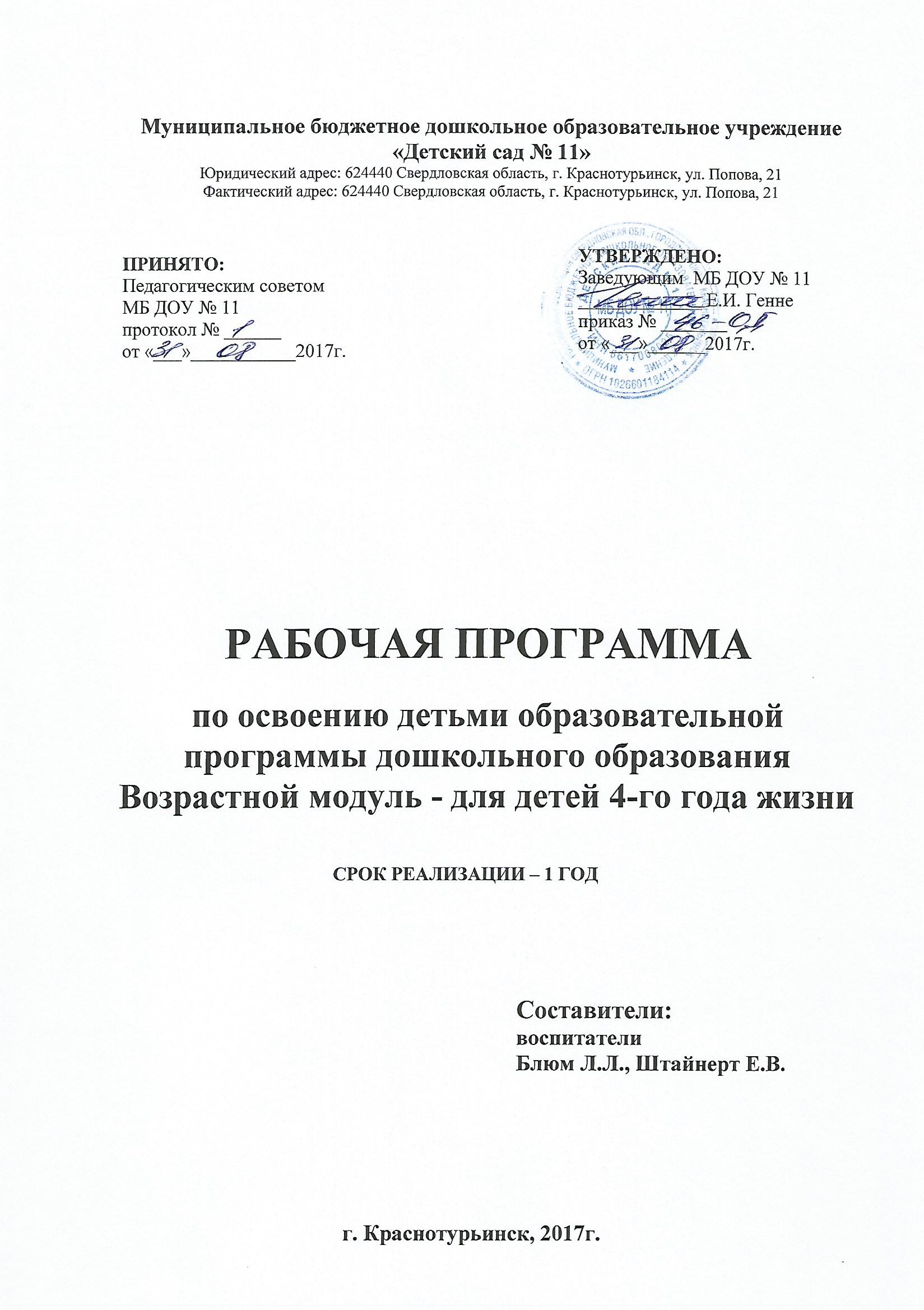 I. ЦЕЛЕВОЙ РАЗДЕЛ Пояснительная запискаОснованием для разработки рабочей программы (далее – Программа) является образовательная программа дошкольного образования МБ ДОУ № 11 в группах общеразвивающей направленности. Программа предназначена для детей младшей группы (от 3 до 4 лет).  В разработке Программы учтены рекомендации авторов примерной основной образовательной программы дошкольного образования «От рождения до школы» под ред. Н.Е. Вераксы, Т.С. Комаровой, М.А. Васильевой.Программа разработана в соответствии с современными нормативными документами:-  Законом Российской Федерации от 29.12.2012 N 273-ФЗ «Об образовании в Российской Федерации» (с изменениями);- Приказом Министерства образования и науки РФ от 17 октября 2013 г. N 1155 "Об утверждении федерального государственного образовательного стандарта дошкольного образования";- Комментариями к ФГОС дошкольного образования Министерства образования и науки Российской Федерации (Минобрнауки России). Департамент общего образования 28 февраля 2014 год № 08-249; - Постановлением Главного государственного санитарного врача РФ от 15 мая  2013 г. N 26 "Об утверждении СанПиН 2.4.1.3049-13 "Санитарно-эпидемиологические требования к устройству, содержанию и организации режима  работы дошкольных образовательных организаций";- Приказом Министерства образования и науки РФ от 30 августа 2013 г. N 1014 «Об утверждении Порядка организации и осуществления образовательной  деятельности по основным общеобразовательным программам – образовательным программам дошкольного образования»;- Приказом Министерства здравоохранения и социального развития РФ от 26  августа 2010 г. N 761н "Об утверждении Единого квалификационного справочника должностей руководителей, специалистов и служащих,  раздел "Квалификационные характеристики должностей работников образования";- Приказом Министерства труда и социальной защиты РФ от 18 октября 2013 г. N 544н «Об утверждении профессионального стандарта «Педагог (педагогическая деятельность в сфере дошкольного, начального общего, основного общего, среднего общего образования) (воспитатель, учитель)»;- Уставом муниципального бюджетного дошкольного образовательного учреждения «Детский сад № 11», утвержденным приказом муниципального органа «Управление образования городского округа Краснотурьинск» от 05.08.2014г. № 178-Д,в основе которых заложены следующие принципы:1) поддержка разнообразия детства; сохранение уникальности и самоценности детства как важного этапа в общем развитии человека, самоценность детства - понимание (рассмотрение) детства как периода жизни значимого самого по себе, без всяких условий; значимого тем, что происходит с ребенком сейчас, а не тем, что этот период есть период подготовки к следующему периоду;2) личностно-развивающий и гуманистический характер взаимодействия взрослых (родителей (законных представителей), педагогических и иных работников Организации) и детей;3) уважение личности ребенка;4) реализация Программы в формах, специфических для детей данной возрастной группы, прежде всего в форме игры, познавательной и исследовательской деятельности, в форме творческой активности, обеспечивающей художественно-эстетическое развитие ребенка. Цели и задачи  реализации Программы ОБЯЗАТЕЛЬНАЯ ЧАСТЬ:ОБРАЗОВАТЕЛЬНАЯ ОБЛАСТЬ«СОЦИАЛЬНО-КОММУНИКАТИВНОЕ РАЗВИТИЕ»Основные цели и задачи Развитие игровой деятельностиСоздание условий для развития игровой деятельности детей. Формирование игровых умений, развитых культурных форм игры. Развитие у детей интереса к различным видам игр. Всестороннее воспитание и гармоничное развитие детей в игре (эмоционально-нравственное, умственное, физическое, художественно-эстетическое и социально-коммуникативное).Развитие самостоятельности, инициативы, творчества, навыков саморегуляции; формирование доброжелательного отношения к сверстникам, умения взаимодействовать, договариваться, самостоятельно разрешать конфликтные ситуации.Социализация, развитие общения, нравственное воспитание. Усвоение норм и ценностей, принятых в обществе, воспитание моральных и нравственных качеств ребенка, формирование умения правильно оценивать свои поступки и поступки сверстников. Развитие общения и взаимодействия ребенка с взрослыми и сверстни- ками, развитие социального и эмоционального интеллекта, эмоциональной отзывчивости, сопереживания, уважительного и доброжелательного отношения к окружающим. Формирование готовности детей к совместной деятельности, развитие умения договариваться, самостоятельно разрешать конфликты со сверстниками. Ребенок в семье и сообществе. Формирование образа Я, уважительного отношения и чувства принадлежности к своей семье и к сообществу детей и взрослых в организации; формирование гендерной, семейной принадлежности. Самообслуживание, самостоятельность, трудовое воспитание. Развитие навыков самообслуживания; становление самостоятельности, целе- направленности и саморегуляции собственных действий. Воспитание культурно-гигиенических навыков. Формирование позитивных установок к различным видам труда и творчества, воспитание положительного отношения к труду, желания трудиться. Воспитание ценностного отношения к собственному труду, труду других людей и его результатам. Формирование умения ответственно относиться к порученному заданию (умение и желание доводить дело до конца, стремление сделать его хорошо). Формирование первичных представлений о труде взрослых, его роли в обществе и жизни каждого человека. Формирование основ безопасности. Формирование первичных представлений о безопасном поведении в быту, социуме, природе. Воспитание осознанного отношения к выполнению правил безопасности.Формирование осторожного и осмотрительного отношения к потенциально опасным для человека и окружающего мира природы ситуациям. Формирование представлений о некоторых типичных опасных ситуациях и способах поведения в них.Формирование элементарных представлений о правилах безопасности дорожного движения; воспитание осознанного отношения к необходимости выполнения этих правиОБРАЗОВАТЕЛЬНАЯ ОБЛАСТЬ «ПОЗНАВАТЕЛЬНОЕ  РАЗВИТИЕ»Основные цели и задачи: Формирование элементарных математических представлений. Формирование элементарных математических представлений, первичных представлений об основных свойствах и отношениях объектов окружающего мира: форме, цвете, размере, количестве, числе, части и целом, пространстве и времени.Развитие познавательно-исследовательской деятельности. Развитие познавательных интересов детей, расширение опыта ориентировки в окружающем, сенсорное развитие, развитие любознательности и познавательной мотивации; формирование познавательных действий, становление сознания; развитие воображения и творческой активности; формирование первичных представлений об объектах окружающего мира, о свойствах и отношениях объектов окружающего мира (форме, цвете, размере, материале, звучании, ритме, темпе, причинах и следствиях и др.). Развитие восприятия, внимания, памяти, наблюдательности, способности анализировать, сравнивать, выделять характерные, существенные признаки предметов и явлений окружающего мира; умения устанавливать простейшие связи между предметами и явлениями, делать простейшие обобщения. Ознакомление с предметным окружением. Ознакомление с предметным миром (название, функция, назначение, свойства и качества предмета); восприятие предмета как творения человеческой мысли и результата труда. Формирование первичных представлений о многообразии предметного окружения; о том, что человек создает предметное окружение, изменяет и совершенствует его для себя и других людей, делая жизнь более удобной и комфортной. Развитие умения устанавливать причинно-следственные связи между миром предметов и природным миром. Ознакомление с социальным миром. Ознакомление с окружающим социальным миром, расширение кругозора детей, формирование целостной картины мира. Формирование первичных представлений о малой родине и Отечестве, представлений о социокультурных ценностях нашего народа, об отечественных традициях и праздниках.Формирование гражданской принадлежности; воспитание любви к Родине, гордости за ее достижения, патриотических чувств. Формирование элементарных представлений о планете Земля как общем доме людей, о многообразии стран и народов мира. Ознакомление с миром природы. Ознакомление с природой и природными явлениями. Развитие умения устанавливать причинно-следственные связи между природными явлениями. Формирование первичных представлений о природном многообразии планеты Земля.Формирование элементарных экологических представлений. Формирование понимания того, что человек — часть природы, что он должен беречь, охранять и защищать ее, что в природе все взаимосвязано, что жизнь человека на Земле во многом зависит от окружающей среды. Воспитание умения правильно вести себя в природе. Воспитание любви к природе, желания беречь ее. ОБРАЗОВАТЕЛЬНАЯ ОБЛАСТЬ «РЕЧЕВОЕ   РАЗВИТИЕ»Основные цели и задачиРазвитие речиРазвитие свободного общения с взрослыми и детьми, овладение конструктивными способами и средствами взаимодействия с окружающими.Развитие всех компонентов устной речи детей: грамматического строя речи, связной речи — диалогической и монологической форм; формирование словаря, воспитание звуковой культуры речи.Практическое овладение воспитанниками нормами речи.Художественная литература Воспитание интереса и любви к чтению; развитие литературной речи.Воспитание желания и умения слушать художественные произведения, следить за развитием действия.ОБРАЗОВАТЕЛЬНАЯ ОБЛАСТЬ«ХУДОЖЕСТВЕННО-ЭСТЕТИЧЕСКОЕ РАЗВИТИЕ»Основные цели и задачиФормирование интереса к эстетической стороне окружающей действительности, эстетического отношения к предметам и явлениям окружающего мира, произведениям искусства; воспитание интереса к художественно-творческой деятельности.Развитие эстетических чувств детей, художественного восприятия, образных представлений, воображения, художественно-творческих способностей.Развитие детского художественного творчества, интереса к самостоятельной творческой деятельности (изобразительной, конструктивно-модельной, музыкальной и др.); удовлетворение потребности детей в самовыражении.Приобщение к искусству Развитие эмоциональной восприимчивости, эмоционального отклика на литературные и музыкальные произведения, красоту окружающего мира, произведения искусства.Приобщение детей к народному и профессиональному искусству (словесному, музыкальному, изобразительному, театральному, к архитектуре) через ознакомление с лучшими образцами отечественного и мирового искусства; воспитание умения понимать содержание произведений искусства.Формирование элементарных представлений о видах и жанрах искусства, средствах выразительности в различных видах искусства.Изобразительная деятельностьРазвитие интереса к различным видам изобразительной деятельности; совершенствование умений в рисовании, лепке, аппликации, художественном труде.Воспитание эмоциональной отзывчивости при восприятии произведений изобразительного искусства.Воспитание желания и умения взаимодействовать со сверстниками при создании коллективных работ.Конструктивно-модельная деятельность Приобщение к конструированию; развитие интереса к конструктивной деятельности, знакомство с различными видами конструкторов.Воспитание умения работать коллективно, объединять свои поделки в соответствии с общим замыслом, договариваться, кто какую часть работы будет выполнять.Музыкально-художественная деятельностьПриобщение к музыкальному искусству; формирование основ музыкальной культуры, ознакомление с элементарными музыкальными понятиями, жанрами; воспитание эмоциональной отзывчивости при восприятии музыкальных произведений.Развитие музыкальных способностей: поэтического и музыкального слуха, чувства ритма, музыкальной памяти; формирование песенного, музыкального вкуса.Воспитание интереса к музыкально-художественной деятельности, совершенствование умений в этом виде деятельности.Развитие детского музыкально-художественного творчества, реализация самостоятельной творческой деятельности детей; удовлетворение потребности в самовыражении.ОБРАЗОВАТЕЛЬНАЯ ОБЛАСТЬ «ФИЗИЧЕСКОЕ РАЗВИТИЕ»Основные цели и задачиФормирование начальных представлений о здоровом образе жизни.Формирование у детей начальных представлений о здоровом образе жизни.Физическая культура. Сохранение, укрепление и охрана здоровья детей; повышение умственной и физической работоспособности, предупреждение утомления.Обеспечение гармоничного физического развития, совершенствование умений и навыков в основных видах движений, воспитание красоты, грациозности, выразительности движений, формирование правильной осанки.Формирование потребности в ежедневной двигательной деятельности. Развитие инициативы, самостоятельности и творчества в двигательной активности, способности к самоконтролю, самооценке при выполнении движений.Развитие интереса к участию в подвижных и спортивных играх и физических упражнениях, активности в самостоятельной двигательной деятельности; интереса и любви к спорту.1.2.2. Задачи ЧАСТИ ПРОГРАММЫ, ФОРМИРУЕМОЙ УЧАСТНИКАМИ ОБРАЗОВАТЕЛЬНЫХ ОТНОШЕНИЙ, сформулированы в соответствии с индивидуальными особенностями воспитанников, социальным заказом и определены с учетом выбранной и принятой участниками образовательных отношений парциальной программы «Мы живем на Урале» О.В. Толстиковой, О.В. Савельевой:развивать способность чувствовать красоту природы, архитектуры своей малой родины и эмоционально откликаться на нее;развивать интерес детей к народной культуре (устному народному творчеству, народной музыке, танцам, играм, игрушкам) своего этноса, других народов и национальностей;воспитывать чувство привязанности, сопричастности к общим делам, любви и уважения к членам семьи.1.3. Принципы организации образовательного процесса1.3.1. ОБЯЗАТЕЛЬНАЯ ЧАСТЬ:Основные принципы организации образовательного процесса: полноценное проживание ребенком всех этапов детства (младенческого, раннего и дошкольного возраста), обогащение (амплификация) детского развития;построение образовательной деятельности на основе индивидуальных особенностей каждого ребенка, при котором сам ребенок становится активным в выборе содержания своего образования, становится субъектом образования (далее - индивидуализация дошкольного образования);содействие и сотрудничество детей и взрослых, признание ребенка полноценным участником (субъектом) образовательных отношений;поддержка инициативы детей в различных видах деятельности;сотрудничество МБ ДОУ № 11 с семьей;приобщение детей к социокультурным нормам, традициям семьи, общества и государства;формирование познавательных интересов и познавательных действий ребенка в различных видах деятельности;возрастная адекватность дошкольного образования (соответствие условий, требований, методов возрасту и особенностям развития);учет этнокультурной ситуации развития детей.1.3.2. Принципы, заложенные в ЧАСТЬ ПРОГРАММЫ, ФОРМИРУЕМУЮ УЧАСТНИКАМИ ОБРАЗОВАТЕЛЬНЫХ ОТНОШЕНИЙ:принцип природосообразности предполагает учет индивидуальных физических и психических особенностей ребенка, его самодеятельность (направленность на развитие творческой активности), задачи образования реализуются в определенных природных, климатических, географических условиях, оказывающих существенное влияние на организацию и результативность воспитания и обучения ребенка; принцип культуросообразности предусматривает необходимость учета культурно-исторического опыта, традиций, социально-культурных отношений и практик, непосредственным образом встраиваемых в образовательный процесс;принцип комплексно-тематического планирования;принцип создания непринужденной обстановки, в которой ребенок чувствует себя комфортно, раскрепощенно; целостный подход в решении педагогических задач:а) обогащение детей музыкальными впечатлениями через пение, слушание, игры и пляски, музицирование;б) претворение полученных впечатлений в самостоятельной игровой деятельности;в) приобщение к народной культуре (слушание и пение русских народных песен и полевок, разучивание народных игр и хороводов).принцип последовательности, предусматривающий усложнение поставленных задач по всем разделам музыкального воспитания;принцип соотношения музыкального материала с природным, народным, светским и частично историческим календарем; принцип партнерства; принцип положительной оценки деятельности детей. При реализации Программы предусматривается оценка индивидуального развития детей. Такая оценка производится педагогическими работниками в рамках педагогической диагностики (оценки индивидуального развития детей дошкольного возраста, связанной с оценкой эффективности педагогических действий и лежащей в основе их дальнейшего планирования).Результаты педагогической диагностики (мониторинга) используютя исключительно для решения следующих образовательных задач:- индивидуализации образования (в том числе поддержки ребенка, построения его образовательной траектории или профессиональной коррекции особенностей его развития);-  оптимизации работы с группой детей.            Все эти условия связаны с возрастом детей и их индивидуальными особенностями.1.4.  Значимые для разработки и реализации Программы характеристики1.4.1. ОБЯЗАТЕЛЬНАЯ ЧАСТЬСоциокультурные условияСреда социума учитывается при построении образовательных отношений. Социальное партнерство и сотрудничество, обеспечивает  открытость образовательного учреждения и является важным механизмом повышения качества образования. Взаимодействие младшей группы с социумом обеспечивается на основании  договоров, планов совместной работы, а также согласования с родителями использования возможностей среды социума в развитии ребенка.	Взаимодействие младшей группы МБ ДОУ № 11 с социумом включает в себя: работу с государственными структурами и органами местного самоуправления,взаимодействие с учреждениями здравоохранения,взаимодействие с учреждениями образования, науки и культуры,взаимодействие с общественными организациями.Взаимодействие с каждым из партнеров базируется на следующих принципах: добровольность,равноправие сторон,уважение интересов друг друга,соблюдение законов и иных нормативных актов,обязательность исполнения договоренности,ответственность за нарушение соглашений. Социальное партнерство создает благоприятные условия для творческого саморазвития участников образовательных отношений.В целях охраны и укрепления физического и психического здоровья детей, в том числе эмоционального, как одной из важнейших задач в реализации Программы, младшая группа МБ ДОУ № 11 взаимодействует:Взаимодействие:- с семьями воспитанников – обеспечение психолого-педагогической поддержки семьи и повышения компетентности родителей (законных представителей) в вопросах е охраны и укрепления здоровья детей; оказание помощи родителям (законным представителям) в охране и укреплении их физического и психического здоровья, в развитии индивидуальных способностей и необходимой коррекции нарушений их развития; поддержка родителей (законных представителей) в охране и укреплении их здоровья. (Форма договора об образовании по  образовательным программам дошкольного образования между муниципальным бюджетным дошкольным образовательным учреждением «Детский сад № 11» и родителем (законным представителем) воспитанника утверждена приказом заведующего от 21.05.2014г. № 19-ОД);- с ГБУЗ СО «Городская больница № 1» - медицинское сопровождение по организациии оздоровительных и профилактических мероприятий;- с Учредителем – финансовое обеспечение. Национально-культурные условияПрограмма разработана для детей, проживающих на Северном Урале, на Севере Свердловской области, в городе Краснотурьинске, где преобладают жители, имеющие русскую национальность. В данной местности в большом количестве проживают следующие народы: немцы, татары, узбеки, украинцы. Наряду с открытостью, уважением к людям разных национальностей Программа предусматривает формирование национальной безопасности.   С учетом национально-культурных традиций осуществляется отбор произведений национальных (местных) писателей, поэтов, композиторов, художников, образцов национального (местного) фольклора, народных художественных промыслов при ознакомлении детей с искусством, народных игр, средств оздоровления.        Дети  приобщаются к национально-культурным традициям через: поговорки и пословицы, загадки, песни, сказки, сказы, игры, народную игрушку,  декоративно-прикладное искусство, природные богатства земли Уральской.Демографические условияПри организации образовательного процесса учитываются реальные потребности детей различной этнической принадлежности, которые воспитываются в семьях с разными национальными и культурными традициями. Как хорошо известно, любая национальная культура - это, прежде всего, культура рода, семьи, в которой вырос ребенок. Поэтому, его не нужно «приобщать» к ней, он уже находится внутри этой культуры. (Л.Г. Богославец О.И. Давыдова, А.А. Майер.) Учитывая это, взрослые с уважением относятся к детям, разговаривающим на родном для них языке, внимательно прислушиваются к пожеланиям друг друга (педагоги и родители из семей другой этнической принадлежности).              С учетом особенностей демографической ситуации в Свердловской области определяются формы, средства образовательной деятельности как  в режимных моментах, так и в непрерывной образовательной деятельности с детьми, организации развивающей пространственно-предметной среды. Климатические условия          С учетом особенностей климата, природных условий, состояния экологической обстановки, здоровья населения определяется проведение оздоровительных мероприятий процедур, организация режимных моментов.Природно-климатические условия Северного Урала сложны и многообразны: достаточно длинный весенний и осенний периоды.           Процесс воспитания и развития в детском саду является непрерывным, но, тем не менее, график образовательного процесса составляется в соответствии с выделением двух периодов:     1) холодный период - образовательный: (сентябрь-май), составляется определенный режим дня и осуществляется планирование непосредственно образовательной деятельности с детьми в разнообразных формах работы;     2) летний период - оздоровительный (июнь-август), для которого составляется другой режим дня, осуществляется оздоровительная и культурно-досуговая деятельность.          При планировании образовательного процесса вносятся коррективы в физкультурно-оздоровительную работу. Учитывая климатические и природные особенности Уральского региона, два раза непосредственно образовательная деятельность по физическому развитию может проводиться в зале и один раз – на воздухе.           Прогулки с детьми в холодный период предусматриваются в соответствии с требованиями СанПиН и режимом/распорядком дня. Рекомендуемая продолжительность ежедневных прогулок составляет 3-4 часа. Продолжительность прогулки определяется в зависимости от климатических условий. При температуре воздуха ниже минус 15 С и скорости ветра более 7 м/с продолжительность прогулки рекомендуется сокращать.           Рекомендуется организовывать прогулки 2 раза в день: в первую половину дня и во вторую половину дня - после дневного сна или перед уходом детей домой.         В условиях холодной уральской зимы, когда световой день  уменьшается до 7 часов, количество прогулок  и совместной деятельности взрослого и детей, осуществляемой  на улице во вторую половину дня, сводится к минимуму. Для детей до 4-х лет прогулку не рекомендуется проводить при t воздуха ниже -15С и скорости ветра боле 15м/с.  Особое внимание уделяется одежде детей, которая должна соответствовать погодным условиям. На зимних прогулках детям удобнее в утепленных куртках и штанах (комбинезонах) спортивного фасона, чем в тяжелых шубах (для занятий по физическому развитию и игре в подвижные, народные игры на прогулке).Кадровые условияРеализация Программы в младшей группе обеспечивается педагогическими и учебно-вспомогательными работниками. Квалификация педагогических и учебно-вспомогательных работников соответствует квалификационным характеристикам, установленным в Едином квалификационном справочнике должностей руководителей, специалистов и служащих.Специалисты, работающие и взаимодействующие с детьми младшей группы МБ ДОУ № 11: 2 воспитателя – Шилова Алёна Александровна, имеющая незаконченное  среднее профессиональное образование, общий стаж – 4 года 5 мес.; педагогический стаж –1 год 3 месяца; Штайнерт Екатерина Викторовна, имеющая высшее образование, общий и педагогический стаж – 5 лет 8 мес;младший воспитатель – Савельева Надежда Сергеевна, имеющая среднее специальное образование, общий стаж 6 лет;музыкальный руководитель: Овечкина Елена Михайловна, имеющая среднее профессиональное образование, общий и педагогический стаж – 26 лет, первую квалификационную категорию.заведующий МБ ДОУ № 11 Генне Елена Ивановна осуществляет общую организацию работы МБ ДОУ № 11. Образование – высшее:   "Российский   государственный профессионально    -      педагогический     университет", специальность  -  социальный педагог; профессиональная    переподготовка:          по     программе   " Менеджмент   организации", квалификация - право     на    ведение   профессиональной   деятельности   в   сфере   муниципального       управления; общий стаж работы - 24 года, стаж педагогической деятельности - 14 лет, в должности руководителя - 12 лет;старший воспитатель (осуществляет методическое сопровождение образовательной деятельности в группе) Никитина Оксана Владимировна: высшее профессиональное образование, общий и педагогический стаж – 8 лет; педагог-психолог Лаптева Наталия Владимировна: высшее профессиональное (специальное) образование, общий и педагогический стаж – 25 года; учитель-логопед Назарова Ирина Юрьевна: высшее профессиональное (дефектологическое) образование, общий стаж – 22год, педагогический – 17 лет; старшая медсестра - Фоминых Г.Н., имеющая   среднее специальное образование, и фельдшер Резникова И.В. (высшее специальное образование) осуществляют контроль за физическим развитием детей, сохранением и укреплением здоровья детей группы.Возрастные характеристики воспитанников группыВ организации образовательного процесса максимально учитываются возрастные характеристики детей четвертого года жизни, данные авторами примерной общеобразовательной программы дошкольного образования «От рождения до школы» под ред. Н.Е. Вераксы, Т.С. Комаровой, М.А. Васильевой.В возрасте 3–4 лет ребенок постепенно выходит за пределы семейного круга. Его общение становится внеситуативным. Взрослый становится для ребенка не только членом семьи, но и носителем определенной общественной функции. Желание ребенка выполнять такую же функцию приводит к противоречию с его реальными возможностями. Это противоречие разрешается через развитие игры, которая становится ведущим видом деятельности в дошкольном возрасте.Главной особенностью игры является ее условность: выполнение одних действий с одними предметами предполагает их отнесенность к другим действиям с другими предметами. Основным содержанием игры младших дошкольников являются действия с игрушками и предметами-заместителями. Продолжительность игры небольшая. Младшие дошкольники ограничиваются игрой с одной-двумя ролями и простыми, неразвернутыми сюжетами. Игры с правилами в этом возрасте только начинают формироваться.Изобразительная деятельность ребенка зависит от его представлений о предмете. В этом возрасте они только начинают формироваться.Графические образы бедны. У одних детей в изображениях отсутствуют детали, у других рисунки могут быть более детализированы. Дети уже могут использовать цвет.Большое значение для развития мелкой моторики имеет лепка.Младшие дошкольники способны под руководством взрослого вылепить простые предметы.Известно, что аппликация оказывает положительное влияние на развитие восприятия. В этом возрасте детям доступны простейшие виды аппликации.Конструктивная деятельность в младшем дошкольном возрасте ограничена возведением несложных построек по образцу и по замыслу.В младшем дошкольном возрасте развивается перцептивная деятельность. Дети от использования предэталонов — индивидуальных единиц восприятия, переходят к сенсорным эталонам — культурно-выработанным средствам восприятия. К концу младшего дошкольного возраста дети могут воспринимать до 5 и более форм предметов и до 7 и более цветов, способны дифференцировать предметы по величине, ориентироваться в пространстве группы детского сада, а при определенной организации образовательного процесса — и в помещении всего дошкольного учреждения.Развиваются память и внимание. По просьбе взрослого дети могут запомнить 3–4 слова и 5–6 названий предметов. К концу младшего дошкольного возраста они способны запомнить значительные отрывки из любимых произведений.Продолжает развиваться наглядно-действенное мышление. При этом преобразования ситуаций в ряде случаев осуществляются на основе целенаправленных проб с учетом желаемого результата. Дошкольники способны установить некоторые скрытые связи и отношения между предметами.В младшем дошкольном возрасте начинает развиваться воображение, которое особенно наглядно проявляется в игре, когда одни объекты выступают в качестве заместителей других.Взаимоотношения детей обусловлены нормами и правилами. В результате целенаправленного воздействия они могут усвоить относительно большое количество норм, которые выступают основанием для оценки собственных действий и действий других детей.Взаимоотношения детей ярко проявляются в игровой деятельности. Они скорее играют рядом, чем активно вступают во взаимодействие.Однако уже в этом возрасте могут наблюдаться устойчивые избирательные взаимоотношения. Конфликты между детьми возникают преимущественно по поводу игрушек. Положение ребенка в группе сверстников во многом определяется мнением воспитателя.В младшем дошкольном возрасте можно наблюдать соподчинение мотивов поведения в относительно простых ситуациях. Сознательное управление поведением только начинает складываться; во многом поведение ребенка еще ситуативно. Вместе с тем можно наблюдать и случаи ограничения собственных побуждений самим ребенком, сопровождаемые словесными указаниями. Начинает развиваться самооценка, при этом дети в значительной мере ориентируются на оценку воспитателя. Продолжает развиваться также их половая идентификация, что проявляется в характере выбираемых игрушек и сюжетов.Индивидуальные особенности воспитанников группыКоличество детей в группе  - 22. Гендерная принадлежность Количество воспитанников, распределенных по медицинским группам здоровья Данные о заболеваемости по второй младшей группе МБ ДОУ № 11  за  2017 год1.4.2. В ЧАСТИ ПРОГРАММЫ, ФОРМИРУЕМОЙ УЧАСТНИКАМИ ОБРАЗОВАТЕЛЬНЫХ ОТНОШЕНИЙ, учитываются следующие возрастные особенности:Дошкольный возраст: комплексное развитие мыслительных операций (дети мыслят блоками, модулями, квантами); выше уровень интеллекта: дети 2-3 лет справляются с заданиями, рассчитанными ранее на детей 4-5 лет. Дети отличаются повышенной потребностью к восприятию информации, постоянно ищут возможности ее удовлетворения, если не получают необходимой «порции» информационной энергии, начинают проявлять недовольство или агрессию; информационный перегруз многих из них явно не беспокоит; объем долговременной памяти намного больше, а проходимость оперативной выше, что позволяет воспринимать и перерабатывать большое количество информации за короткий промежуток времени. Не испытывают стресса при контакте с техникой, компьютером, мобильным телефоном.Так как в силу возрастных особенностей дети не всегда могут осмыслить значение того или иного календарного события, детям дается возможность принять в нем посильное участие, посмотреть выступления других детей и воспитателей и в какой-то мере проявить свои творческие способности (станцевать, спеть песенку или частушку, принять участие в веселой игре).1.5.  Планируемые результаты освоения Программы 1.5.1. ОБЯЗАТЕЛЬНАЯ ЧАСТЬ:«Социально-коммуникативное развитие»«Познавательное  развитие»	«Речевое развитие»	«Художественно-эстетическое развитие»«Физическое развитие»1.5.2. ЧАСТЬ ПРОГРАММЫ, ФОРМИРУЕМАЯ УЧАСТНИКАМИ ОБРАЗОВАТЕЛЬНЫХ ОТНОШЕНИЙ:ребенок ориентирован на сотрудничество, дружелюбен, способен участвовать в общих делах, совместных действиях, деятельности с другими детьми и взрослыми; ребенок обладает чувством разумной осторожности, выполняет выработанные обществом правила поведения (на дороге, в природе, в социальной действительности);ребенок проявляет уважение к родителям (близким людям), проявляет воспитанность и уважение по отношению к старшим и не обижает маленьких и слабых, посильно помогает им;ребенок проявляет познавательную активность, способность и готовность расширять собственный опыт за счет удовлетворения потребности в новых знаниях, переживать радость открытия нового; ребенок проявляет интерес к малой родине, родному краю, активно включается в  детское коллекционирование, создание мини-музеев;ребенок способен чувствовать прекрасное, воспринимать красоту окружающего мира (людей, природы), искусства, литературного народного, музыкального творчества;ребенок признает здоровье как наиважнейшую ценность человеческого бытия, проявляет готовность заботиться о своем здоровье и здоровье окружающих, соблюдать правила безопасности жизнедеятельности;ребенок обладает начальными знаниями о себе, семье; о животном и растительном мире;ребенок знает название своего города, главной площади, местах отдыха.II. СОДЕРЖАТЕЛЬНЫЙ  РАЗДЕЛ2.1. Образовательная деятельность в соответствии с направлениями развития ребенка, представленными в пяти образовательных областяхПрограмма определяет содержание образовательной деятельности с детьми младшей группы (от 3 до 4 лет). Программа обеспечивает развитие личности детей дошкольного возраста в различных видах общения и деятельности с учетом их возрастных, индивидуальных психологических и физиологических особенностей. Программа сформирована как программа психолого-педагогической поддержки позитивной социализации и индивидуализации, развития личности детей дошкольного возраста и определяет комплекс основных характеристик дошкольного образования (объем, содержание и планируемые результаты в виде целевых ориентиров дошкольного образования).Содержание Программы определено с учетом примерной общеобразовательной программы дошкольного образования «От рождения до школы» под ред. Н.Е. Вераксы, Т.С. Комаровой, М.А. Васильевой.Содержание Программы обеспечивает развитие личности, мотивации и способностей детей в различных видах деятельности и охватывает следующие структурные единицы, представляющие определенные направления развития и образования детей (далее - образовательные области):социально-коммуникативное развитие;познавательное развитие; речевое развитие;художественно-эстетическое развитие;физическое развитие.Конкретное содержание указанных образовательных областей определяется возрастными и индивидуальными особенностей детей и реализовывается в различных видах деятельности (общении, игре, познавательно-исследовательской деятельности - как сквозных механизмах развития ребенка):- игровая, - коммуникативная,- познавательно-исследовательская;- восприятие художественной литературы и фольклора, - самообслуживание и элементарный бытовой труд;- конструирование;- изобразительная (рисование, лепка, аппликация), - музыкальная;- двигательная.Программа  представлена двумя частями: - обязательной частью;- частью, формируемой участниками образовательных отношений. Обе части являются взаимодополняющими и необходимыми. ОБЯЗАТЕЛЬНАЯ ЧАСТЬ Программы  предполагает комплексность подхода, обеспечивая развитие детей во всех пяти взаимодополняющих образовательных областях.Содержание ЧАСТИ Программы, ФОРМИРУЕМОЙ УЧАСТНИКАМИ ОБРАЗОВАТЕЛЬНЫХ ОТНОШЕНИЙ, направлено на расширение и углубление содержания обязательной части Программы, отбирается в соответствии с потребностями и интересами участников образовательных отношений, что позволяет удовлетворить разнообразные образовательные потребности современной семьи и избирательные интересы дошкольников, реализовать развивающий потенциал образования с учетом этнокультурных особенностей.Объем обязательной части не менее 60% от ее общего объема; части, формируемой участниками образовательных отношений, не более 40%.2.1.1. ОБЯЗАТЕЛЬНАЯ  ЧАСТЬ  ПРОГРАММЫ  МОДУЛЬ 1.ОБРАЗОВАТЕЛЬНАЯ ОБЛАСТЬ«СОЦИАЛЬНО-КОММУНИКАТИВНОЕ РАЗВИТИЕ»Основные направления:Развитие игровой деятельности.Социализация, развитие общения, нравственное воспитание.Ребенок в семье и сообществе. Самообслуживание, самостоятельность, трудовое воспитание. Формирование основ безопасности. СОДЕРЖАНИЕ ПСИХОЛОГО-ПЕДАГОГИЧЕСКОЙ РАБОТЫРазвитие игровой деятельностиСюжетно-ролевые игры Способствовать возникновению у детей игр на темы из окружающей жизни, по мотивам литературных произведений (потешек, песенок, сказок, стихов); обогащению игрового опыта детей посредством объединения отдельных действий в единую сюжетную линию.Развивать умение выбирать роль, выполнять в игре с игрушками несколько взаимосвязанных действий (готовить обед, накрывать на стол, кормить). Учить взаимодействовать в сюжетах с двумя действующими лицами (шофер — пассажир, мама — дочка, врач — больной); в индивидуальных играх с игрушками-заместителями исполнять роль за себя и за игрушку.Показывать способы ролевого поведения, используя обучающие игры.Поощрять попытки детей самостоятельно подбирать атрибуты для той или иной роли; дополнять игровую обстановку недостающими предметами, игрушками.Усложнять, обогащать предметно-игровую среду за счет использования предметов полифункционального назначения и увеличения количества игрушек. Учить детей использовать в играх строительный материал (кубы, бруски, пластины), простейшие деревянные и пластмассовые конструкторы, природный материал (песок, снег, вода); разнообразно действовать с ними (строить горку для кукол, мост, дорогу; лепить из снега заборчик, домик; пускать по воде игрушки).Развивать умение взаимодействовать и ладить друг с другом в непродолжительной совместной игре.Подвижные игрыРазвивать активность детей в двигательной деятельности. Организовывать игры со всеми детьми группы. Поощрять игры с каталками, автомобилями, тележками, велосипедами; игры, в которых развиваются навыки лазания, ползанья; игры с мячами, шарами, развивающие ловкость движений.Постепенно вводить игры с более сложными правилами и сменой видов движений.Театрализованные игрыПробуждать интерес детей к театрализованной игре, создавать условия для ее проведения. Формировать умение следить за развитием действия в играх-драматизациях и кукольных спектаклях, созданных силами взрослых и старших детей.Учить детей имитировать характерные действия персонажей (птички летают, козленок скачет), передавать эмоциональное состояние человека (мимикой, позой, жестом, движением).Знакомить детей с приемами вождения настольных кукол.Учить сопровождать движения простой песенкой.Вызывать желание действовать с элементами костюмов (шапочки, воротнички и т. д.) и атрибутами как внешними символами роли.Развивать стремление импровизировать на несложные сюжеты песен, сказок.Вызывать желание выступать перед куклами и сверстниками, обустраивая место для выступления.Побуждать участвовать в беседах о театре (театр — актеры — зрители, поведение людей в зрительном зале).Дидактические игры Закреплять умение детей подбирать предметы по цвету и величине (большие, средние и маленькие шарики 2–3 цветов), собирать пирамидку из уменьшающихся по размеру колец, чередуя в определенной последовательности 2–3 цвета. Учить собирать картинку из 4–6 частей («Наша посуда», «Игрушки» и др.).В совместных дидактических играх учить детей выполнять постепенно усложняющиеся правила.Классификация игр детей дошкольного возрастаСоциализация, развитие общения, нравственное воспитаниеЗакреплять навыки организованного поведения в детском саду, дома, на улице.Продолжать формировать элементарные представления о том, что хорошо и что плохо. Обеспечивать условия для нравственного воспитания детей. Поощрять попытки пожалеть сверстника, обнять его, помочь.Создавать игровые ситуации, способствующие формированию внимательного, заботливого отношения к окружающим. Приучать детей общаться спокойно, без крика. Формировать доброжелательное отношение друг к другу, умение делиться с товарищем, опыт правильной оценки хороших и плохих поступков. Учить жить дружно, вместе пользоваться игрушками, книгами, помогать друг другу.Приучать детей к вежливости (учить здороваться, прощаться, благодарить за помощь). Ребенок в семье и сообществеОбраз Я. Постепенно формировать образ Я. Сообщать детям разнообразные, касающиеся непосредственно их сведения (ты мальчик, у тебя серые глаза, ты любишь играть и т. п.), в том числе сведения о прошлом (не умел ходить, говорить; ел из бутылочки) и о происшедших с ними изменениях (сейчас умеешь правильно вести себя за столом, рисовать, танцевать; знаешь «вежливые» слова). Семья. Беседовать с ребенком о членах его семьи (как зовут, чем занимаются, как играют с ребенком и пр.). Детский сад. Формировать у детей положительное отношение к детскому саду. Обращать их внимание на красоту и удобство оформления групповой комнаты, раздевалки (светлые стены, красивые занавески, удобная мебель, новые игрушки, в книжном уголке аккуратно расставлены книги с яркими картинками). Знакомить детей с оборудованием и оформлением участка для игр и занятий, подчеркивая его красоту, удобство, веселую, разноцветную окраску строений. Обращать внимание детей на различные растения, на их разнообразие и красоту.Вовлекать детей в жизнь группы, воспитывать стремление поддерживать чистоту и порядок в группе, формировать бережное отношение к игрушкам, книгам, личным вещам и пр. Формировать чувство общности, значимости каждого ребенка для детского сада.Совершенствовать умение свободно ориентироваться в помещениях и на участке детского сада. Формировать уважительное отношение к сотрудникам детского сада (музыкальный руководитель, медицинская сестра, заведующая, старший воспитатель и др.), их труду; напоминать их имена и отчества. Самообслуживание, самостоятельность, трудовое воспитаниеКультурно-гигиенические навыки. Совершенствовать культурно-гигиенические навыки, формировать простейшие навыки поведения во время еды, умывания. Приучать детей следить за своим внешним видом; учить правильно пользоваться мылом, аккуратно мыть руки, лицо, уши; насухо вытираться после умывания, вешать полотенце на место, пользоваться расческой и носовым платком. Формировать элементарные навыки поведения за столом: умение правильно пользоваться столовой и чайной ложками, вилкой, салфеткой; не крошить хлеб, пережевывать пищу с закрытым ртом, не разговаривать с полным ртом. Самообслуживание. Учить детей самостоятельно одеваться и раздеваться в определенной последовательности (надевать и снимать одежду, расстегивать и застегивать пуговицы, складывать, вешать предметы одежды и т. п.). Воспитывать навыки опрятности, умение замечать непорядок в одежде и устранять его при небольшой помощи взрослых. Общественно-полезный труд. Формировать желание участвовать в посильном труде, умение преодолевать небольшие трудности. Побуждать детей к самостоятельному выполнению элементарных поручений: готовить материалы к занятиям (кисти, доски для лепки и пр.), после игры убирать на место игрушки, строительный материал. Приучать соблюдать порядок и чистоту в помещении и на участке детского сада. Во второй половине года начинать формировать у детей умения, необходимые при дежурстве по столовой (помогать накрывать стол к обеду: раскладывать ложки, расставлять хлебницы (без хлеба), тарелки, чашки и т. п.). Труд в природе. Воспитывать желание участвовать в уходе за растениями и животными в уголке природы и на участке: с помощью взрослого кормить рыб, птиц, поливать комнатные растения, растения на грядках, сажать лук, собирать овощи, расчищать дорожки от снега, счищать снег со скамеек.Уважение к труду взрослых. Формировать положительное отношение к труду взрослых. Рассказывать детям о понятных им профессиях (воспитатель, помощник воспитателя, музыкальный руководитель, врач, продавец, повар, шофер, строитель), расширять и обогащать представления о трудовых действиях, результатах труда. Воспитывать уважение к людям знакомых профессий. Побуждать оказывать помощь взрослым, воспитывать бережное отношение к результатам их труда. Формирование основ безопасностиБезопасное поведение в природе. Формировать представления о простейших взаимосвязях в живой и неживой природе.Знакомить с правилами поведения в природе (не рвать без надобности растения, не ломать ветки деревьев, не трогать животных и др.). Безопасность на дорогах. Расширять ориентировку в окружающем пространстве. Знакомить детей с правилами дорожного движения. Учить различать проезжую часть дороги, тротуар, понимать значение зеленого, желтого и красного сигналов светофора. Формировать первичные представления о безопасном поведении на дорогах (переходить дорогу, держась за руку взрослого). Знакомить с работой водителя. Безопасность собственной жизнедеятельности.Знакомить с источниками опасности дома (горячая плита, утюг и др.). Формировать навыки безопасного передвижения в помещении (осторожно спускаться и подниматься по лестнице, держась за перила; открывать и закрывать двери, держась за дверную ручку). Формировать умение соблюдать правила в играх с мелкими предметами (не засовывать предметы в ухо, нос; не брать их в рот). Развивать умение обращаться за помощью к взрослым. Формировать навыки безопасного поведения в играх с песком, водой, снегом. МОДУЛЬ 2.ОБРАЗОВАТЕЛЬНАЯ ОБЛАСТЬ  «ПОЗНАВАТЕЛЬНОЕ РАЗВИТИЕ»Основные направления:Формирование элементарных математических представлений. Развитие познавательно-исследовательской деятельности. Ознакомление с предметным окружением. Ознакомление с социальным миром. Ознакомление с миром природы. СОДЕРЖАНИЕ ПСИХОЛОГО-ПЕДАГОГИЧЕСКОЙ РАБОТЫФормирование элементарных математических представленийКоличество. Развивать умение видеть общий признак предметов группы (все мячи — круглые, эти — все красные, эти — все большие и т. д.). Учить составлять группы из однородных предметов и выделять из них отдельные предметы; различать понятия «много», «один», «по одному», «ни одного»; находить один и несколько одинаковых предметов в окружающей обстановке; понимать вопрос «Сколько?»; при ответе пользоваться словами «много», «один», «ни одного». Сравнивать две равные (неравные) группы предметов на основе взаимного сопоставления элементов (предметов). Познакомить с приемами последовательного наложения и приложения предметов одной группы к предметам другой; учить понимать вопросы: «Поровну ли?», «Чего больше (меньше)?»; отвечать на вопросы, пользуясь предложениями типа: «Я на каждый кружок положил грибок. Кружков больше, а грибов меньше» или «Кружков столько же, сколько грибов». Учить устанавливать равенство между неравными по количеству группами предметов путем добавления одного предмета или предметов к меньшей по количеству группе или убавления одного предмета из большей группы. Величина. Сравнивать предметы контрастных и одинаковых размеров; при сравнении предметов соизмерять один предмет с другим по заданному признаку величины (длине, ширине, высоте, величине в целом), пользуясь приемами наложения и приложения; обозначать результат сравнения словами (длинный — короткий, одинаковые (равные) по длине, широкий — узкий, одинаковые (равные) по ширине, высокий — низкий, одинаковые (равные) по высоте, большой — маленький, одинаковые (равные) по величине). Форма. Познакомить детей с геометрическими фигурами: кругом, квадратом, треугольником.Учить обследовать форму этих фигур, используя зрение и осязание. Ориентировка в пространстве. Развивать умение ориентироваться в расположении частей своего тела и в соответствии с ними различать пространственные направления от себя: вверху — внизу, впереди — сзади (позади), справа — слева. Различать правую и левую руки. Ориентировка во времени. Учить ориентироваться в контрастных частях суток: день — ночь, утро — вечер. Развитие познавательно-исследовательской деятельностиПознавательно-исследовательская деятельность Учить детей обобщенным способам исследования разных объектов окружающей жизни с помощью специально разработанных систем эталонов, перцептивных действий.Стимулировать использование исследовательских действий. Включать детей в совместные с взрослыми практические познавательные действия экспериментального характера, в процессе которых выделяются ранее скрытые свойства изучаемого объекта. Предлагать выполнять действия в соответствии с задачей и содержанием алгоритма деятельности. С помощью взрослого использовать действия моделирующего характера. Сенсорное развитие Обогащать чувственный опыт детей, развивать умение фиксировать его в речи.Совершенствовать восприятие (активно включая все органы чувств). Развивать образные представления (используя при характеристике предметов эпитеты и сравнения). Создавать условия для ознакомления детей с цветом, формой, величиной, осязаемыми свойствами предметов (теплый, холодный, твердый, мягкий, пушистый и т. п.); развивать умение воспринимать звучание различных музыкальных инструментов, родной речи.Закреплять умение выделять цвет, форму, величину как особые свойства предметов; группировать однородные предметы по нескольким сенсорным признакам: величине, форме, цвету. Совершенствовать навыки установления тождества и различия предметов по их свойствам: величине, форме, цвету. Подсказывать детям название форм (круглая, треугольная, прямоугольная и квадратная). Дидактические игры Подбирать предметы по цвету и величине (большие, средние и маленькие; 2–3 цветов), собирать пирамидку из уменьшающихся по размеру колец, чередуя в определенной последовательности 2–3 цвета; собирать картинку из 4–6 частей. В совместных дидактических играх учить детей выполнять постепенно усложняющиеся правила. Ознакомление с предметным окружениемПродолжать знакомить детей с предметами ближайшего окружения (игрушки, предметы домашнего обихода, виды транспорта), их функциями и назначением. Побуждать вычленять некоторые особенности предметов домашнего обихода (части, размеры, форму, цвет), устанавливать связи между строением и функцией. Понимать, что отсутствие какой-то части нарушает предмет, возможность его использования. Расширять представления детей о свойствах (прочность, твердость, мягкость) материала (дерево, бумага, ткань, глина). Способствовать овладению способами обследования предметов, включая простейшие опыты (тонет — не тонет, рвется — не рвется). Предлагать группировать (чайная, столовая, кухонная посуда) и классифицировать (посуда — одежда) хорошо знакомые предметы. Рассказывать о том, что одни предметы сделаны руками человека (посуда, мебель и т. п.), другие созданы природой (камень, шишки). Формировать понимание того, что человек создает предметы, необходимые для его жизни и жизни других людей (мебель, одежда, обувь, посуда, игрушки и т. д.). Ознакомление с социальным миромЗнакомить с театром через мини-спектакли и представления, а также через игры-драматизации по произведениям детской литературы. Знакомить с ближайшим окружением (основными объектами городской/поселковой инфраструктуры): дом, улица, магазин, поликлиника, парикмахерская. Формировать интерес к малой родине и первичные представления о ней: напоминать детям название города (поселка), в котором они живут; самые любимые места посещения в выходные дни. Рассказывать детям о понятных им профессиях (воспитатель, помощник воспитателя, музыкальный руководитель, врач, продавец, повар, шофер, строитель), расширять и обогащать представления о трудовых действиях, результатах труда. Обращать внимание детей на личностные (доброжелательный, чуткий) и деловые (трудолюбивый, аккуратный) качества человека, которые ему помогают трудиться.Формировать интерес к малой родине и первичные представления о ней: напоминать детям название города (поселка), в котором они живут; побуждать рассказывать о том, где они гуляли в выходные дни (в парке, сквере, детском городке) и пр. Ознакомление с миром природыРасширять представления детей о растениях и животных. Продолжать знакомить с домашними животными и их детенышами, особенностями их поведения и питания. Знакомить детей с аквариумными рыбками и декоративными птицами (волнистыми попугайчиками, канарейками и др.). Расширять представления о диких животных (медведь, лиса, белка, еж и др.), о земноводных (на примере лягушки). Учить наблюдать за птицами, прилетающими на участок (ворона, голубь, синица, воробей, снегирь и др.), подкармливать их зимой. Расширять представления детей о насекомых (бабочка, майский жук, божья коровка, стрекоза и др.). Учить отличать и называть по внешнему виду: овощи (огурец, помидор, морковь, репа и др.), фрукты (яблоко, груша, персики и др.), ягоды (малина, смородина и др.). Дать элементарные представления о растениях данной местности: деревьях, цветущих травянистых растениях (одуванчик, мать-и-мачеха и др.). Показать, как растут комнатные растения (фикус, герань и др.). Дать представления о том, что для роста растений нужны земля, вода и воздух.Знакомить с характерными особенностями следующих друг за другом времен года и теми изменениями, которые происходят в связи с этим в жизни и деятельности взрослых и детей. Дать представления о свойствах воды (льется, переливается, нагревается, охлаждается), песка (сухой — рассыпается, влажный — лепится), снега (холодный, белый, от тепла — тает). Учить отражать полученные впечатления в речи и продуктивных видах деятельности.Формировать умение понимать простейшие взаимосвязи в природе (чтобы растение росло, нужно его поливать и т. п.). Знакомить с правилами поведения в природе (не рвать без надобности растения, не ломать ветки деревьев, не трогать животных и др.). Сезонные наблюдения Осень. Учить замечать изменения в природе: становится холоднее, идут дожди, люди надевают теплые вещи, листья начинают изменять окраску и опадать, птицы улетают в теплые края. Расширять представления о том, что осенью собирают урожай овощей и фруктов.Учить различать по внешнему виду, вкусу, форме наиболее распространенные овощи и фрукты и называть их. Зима. Расширять представления о характерных особенностях зимней природы (холодно, идет снег; люди надевают зимнюю одежду). Организовывать наблюдения за птицами, прилетающими на участок, подкармливать их. Учить замечать красоту зимней природы: деревья в снежном уборе, пушистый снег, прозрачные льдинки и т.д.; участвовать в катании с горки на санках, лепке поделок из снега, украшении снежных построек. Весна. Продолжать знакомить с характерными особенностями весенней природы: ярче светит солнце, снег начинает таять, становится рыхлым, выросла трава, распустились листья на деревьях, появляются бабочки и майские жуки. Расширять представления детей о простейших связях в природе: стало пригревать солнышко — потеплело — появилась травка, запели птицы, люди заменили теплую одежду на облегченную. Показать, как сажают крупные семена цветочных растений и овощей на грядки. Лето. Расширять представления о летних изменениях в природе: жарко, яркое солнце, цветут растения, люди купаются, летают бабочки, появляются птенцы в гнездах. Дать элементарные знания о садовых и огородных растениях. Закреплять знания о том, что летом созревают многие фрукты, овощи и ягоды. МОДУЛЬ 3.ОБРАЗОВАТЕЛЬНАЯ ОБЛАСТЬ «РЕЧЕВОЕ РАЗВИТИЕ»Основные направления:Развитие речиХудожественная литература СОДЕРЖАНИЕ ПСИХОЛОГО-ПЕДАГОГИЧЕСКОЙ РАБОТЫРазвитие речиРазвивающая речевая среда Продолжать помогать детям общаться со знакомыми взрослыми и сверстниками посредством поручений (спроси, выясни, предложи помощь, поблагодари и т. п.).Подсказывать детям образцы обращения к взрослым, зашедшим в группу («Скажите: „Проходите, пожалуйста», «Предложите: „Хотите посмотреть...“», «Спросите: „Понравились ли наши рисунки?»).В быту, в самостоятельных играх помогать детям посредством речи взаимодействовать и налаживать контакты друг с другом («Посоветуй Мите перевозить кубики на большой машине», «Предложи Саше сделать ворота пошире», «Скажи: „Стыдно драться! Ты уже большой»).В целях развития инициативной речи, обогащения и уточнения представлений о предметах ближайшего окружения предоставлять детям для самостоятельного рассматривания картинки, книги, наборы предметов.Продолжать приучать детей слушать рассказы воспитателя о забавных случаях из жизни.Формирование словаряНа основе обогащения представлений о ближайшем окружении продолжать расширять и активизировать словарный запас детей. Уточнять названия и назначение предметов одежды, обуви, головных уборов, посуды, мебели, видов транспорта.Учить детей различать и называть существенные детали и части предметов (у платья — рукава, воротник, карманы, пуговицы), качества (цвет и его оттенки, форма, размер), особенности поверхности (гладкая, пушистая, шероховатая), некоторые материалы и их свойства (бумага легко рвется и размокает, стеклянные предметы бьются, резиновые игрушки после сжимания восстанавливают первоначальную форму), местоположение (за окном, высоко, далеко, под шкафом). Обращать внимание детей на некоторые сходные по назначению предметы (тарелка — блюдце, стул — табурет — скамеечка, шуба — пальто — дубленка). Учить понимать обобщающие слова (одежда, посуда, мебель, овощи, фрукты, птицы и т.п.); называть части суток (утро, день, вечер, ночь); называть домашних животных и их детенышей, овощи и фрукты.Звуковая культура речиПродолжать учить детей внятно произносить в словах гласные (а, у, и, о, э) и некоторые согласные звуки: п — б — т — д — к — г; ф — в; т — с — з — ц.Развивать моторику речедвигательного аппарата, слуховое восприятие, речевой слух и речевое дыхание, уточнять и закреплять артикуляцию звуков. Вырабатывать правильный темп речи, интонационную выразительность. Учить отчетливо произносить слова и короткие фразы, говорить спокойно, с естественными интонациями.Грамматический строй речиПродолжать учить детей согласовывать прилагательные с существительными в роде, числе, падеже; употреблять существительные с предлогами (в, на, под, за, около). Помогать употреблять в речи имена существительные в форме единственного и множественного числа, обозначающие животных и их детенышей (утка — утенок — утята); форму множественного числа существительных в родительном падеже (ленточек, матрешек, книг, груш, слив). Относиться к словотворчеству детей как к этапу активного овладения грамматикой, подсказывать им правильную форму слова.Помогать детям получать из нераспространенных простых предложений (состоят только из подлежащего и сказуемого) распространенные путем введения в них определений, дополнений, обстоятельств; составлять предложения с однородными членами («Мы пойдем в зоопарк и увидим слона, зебру и тигра»).Связная речьРазвивать диалогическую форму речи.Вовлекать детей в разговор во время рассматривания предметов, картин, иллюстраций; наблюдений за живыми объектами; после просмотра спектаклей, мультфильмов.Обучать умению вести диалог с педагогом: слушать и понимать заданный вопрос, понятно отвечать на него, говорить в нормальном темпе, не перебивая говорящего взрослого.Напоминать детям о необходимости говорить «спасибо», «здравствуйте», «до свидания», «спокойной ночи» (в семье, группе).Помогать доброжелательно общаться друг с другом.Формировать потребность делиться своими впечатлениями с воспитателями и родителями.Художественная литератураЧитать знакомые, любимые детьми художественные произведения, рекомендованные программой для первой младшей группы.Воспитывать умение слушать новые сказки, рассказы, стихи, следить за развитием действия, сопереживать героям произведения. Объяснять детям поступки персонажей и последствия этих поступков. Повторять наиболее интересные, выразительные отрывки из прочитанного произведения, предоставляя детям возможность договаривать слова и несложные для воспроизведения фразы.Учить с помощью воспитателя инсценировать и драматизировать небольшие отрывки из народных сказок.Учить детей читать наизусть потешки и небольшие стихотворения.Продолжать способствовать формированию интереса к книгам. Регулярно рассматривать с детьми иллюстрации.МОДУЛЬ 4.ОБРАЗОВАТЕЛЬНАЯ ОБЛАСТЬ«ХУДОЖЕСТВЕННО-ЭСТЕТИЧЕСКОЕ РАЗВИТИЕ»Основные направления:Приобщение к искусству Изобразительная деятельностьКонструктивно-модельная деятельностьМузыкально-художественная деятельностьСОДЕРЖАНИЕ ПСИХОЛОГО-ПЕДАГОГИЧЕСКОЙ РАБОТЫПриобщение к искусствуРазвивать эстетические чувства детей, художественное восприятие, содействовать возникновению положительного эмоционального отклика на литературные и музыкальные произведения, красоту окружающего мира, произведения народного и профессионального искусства (книжные иллюстрации, изделия народных промыслов, предметы быта, одежда).Подводить детей к восприятию произведений искусства. Знакомить с элементарными средствами выразительности в разных видах искусства(цвет, звук, форма, движение, жесты), подводить к различению видов искусства через художественный образ.Готовить детей к посещению кукольного театра, выставки детских работ и т. д.Изобразительная деятельностьРазвивать эстетическое восприятие; обращать внимание детей на красоту окружающих предметов (игрушки), объектов природы (растения, животные), вызывать чувство радости.Формировать интерес к занятиям изобразительной деятельностью.Учить в рисовании, лепке, аппликации изображать простые предметы и явления, передавая их образную выразительность.Включать в процесс обследования предмета движения обеих рук по предмету, охватывание его руками.Вызывать положительный эмоциональный отклик на красоту природы, произведения искусства (книжные иллюстрации, изделия народных промыслов, предметы быта, одежда).Учить создавать как индивидуальные, так и коллективные композиции в рисунках, лепке, аппликации.РисованиеПредлагать детям передавать в рисунках красоту окружающих предметов и природы (голубое небо с белыми облаками; кружащиеся на ветру и падающие на землю разноцветные листья; снежинки и т. п.).Продолжать учить правильно держать карандаш, фломастер, кисть, не напрягая мышц и не сжимая сильно пальцы; добиваться свободного движения руки с карандашом и кистью во время рисования. Учить набирать краску на кисть: аккуратно обмакивать ее всем ворсом в баночку с краской, снимать лишнюю краску о край баночки легким прикосновением ворса, хорошо промывать кисть, прежде чем набрать краску другого цвета. Приучать осушать промытую кисть о мягкую тряпочку или бумажную салфетку.Закреплять знание названий цветов (красный, синий, зеленый, желтый, белый, черный), познакомить с оттенками (розовый, голубой, серый). Обращать внимание детей на подбор цвета, соответствующего изображаемому предмету.Приобщать детей к декоративной деятельности: учить украшать дымковскими узорами силуэты игрушек, вырезанных воспитателем (птичка, козлик, конь и др.), и разных предметов (блюдечко, рукавички).Учить ритмичному нанесению линий, штрихов, пятен, мазков (опадают с деревьев листочки, идет дождь, «снег, снег кружится, белая вся улица», «дождик, дождик, кап, кап, кап...»).Учить изображать простые предметы, рисовать прямые линии (короткие, длинные) в разных направлениях, перекрещивать их (полоски, ленточки, дорожки, заборчик, клетчатый платочек и др.). Подводить детей к изображению предметов разной формы (округлая, прямоугольная)и предметов, состоящих из комбинаций разных форм и линий (неваляшка, снеговик, цыпленок, тележка, вагончик и др.).Формировать умение создавать несложные сюжетные композиции, повторяя изображение одного предмета (елочки на нашем участке, неваляшки гуляют) или изображая разнообразные предметы, насекомых и т. п. (в траве ползают жучки и червячки; колобок катится по дорожке и др.).Учить располагать изображения по всему листу.Лепка Формировать интерес к лепке. Закреплять представления о свойствах глины, пластилина, пластической массы и способах лепки.Учить раскатывать комочки прямыми и круговыми движениями, соединять концы получившейся палочки, сплющивать шар, сминая его ладонями обеих рук. Побуждать детей украшать вылепленные предметы, используя палочку с заточенным концом; учить создавать предметы, состоящие из 2–3 частей, соединяя их путем прижимания друг к другу.Закреплять умение аккуратно пользоваться глиной, класть комочки и вылепленные предметы на дощечку.Учить детей лепить несложные предметы, состоящие из нескольких частей (неваляшка, цыпленок, пирамидка и др.). Предлагать объединять вылепленные фигурки в коллективную композицию (неваляшки водят хоровод, яблоки лежат на тарелке и др.). Вызывать радость от восприятия результата общей работы.АппликацияПриобщать детей к искусству аппликации, формировать интерес к этому виду деятельности. Учить предварительно выкладывать (в определенной последовательности) на листе бумаги готовые детали разной формы, величины, цвета, составляя изображение (задуманноеребенком или заданное воспитателем), и наклеивать их.Учить аккуратно пользоваться клеем: намазывать его кисточкой тонким слоем на обратную сторону наклеиваемой фигуры (на специально приготовленной клеенке); прикладывать стороной, намазанной клеем, к листу бумаги и плотно прижимать салфеткой.Формировать навыки аккуратной работы. Вызывать у детей радость от полученного изображения.Учить создавать в аппликации на бумаге разной формы (квадрат, розета и др.) предметные и декоративные композиции из геометрических форм и природных материалов, повторяя и чередуя их по форме и цвету.Закреплять знание формы предметов и их цвета. Развивать чувство ритма.Конструктивно-модельная деятельностьПодводить детей к простейшему анализу созданных построек. Совершенствовать конструктивные умения, учить различать, называть и использовать основные строительные детали (кубики, кирпичики, пластины, цилиндры, трехгранные призмы), сооружать новые постройки, используя полученные ранее умения (накладывание, приставление, прикладывание), использовать в постройках детали разного цвета. Вызывать чувство радости при удавшейся постройке.Учить располагать кирпичики, пластины вертикально (в ряд, по кругу, по периметру четырехугольника), ставить их плотно друг к другу, на определенном расстоянии (заборчик, ворота). Побуждать детей к созданию вариантов конструкций, добавляя другие детали (на столбики ворот ставить трехгранные призмы, рядом со столбами — кубики и др.). Изменять постройки двумя способами: заменяя одни детали другими или надстраивая их в высоту, длину (низкая и высокая башенка, короткий и длинный поезд).Развивать желание сооружать постройки по собственному замыслу.Продолжать учить детей обыгрывать постройки, объединять их по сюжету: дорожка и дома — улица; стол, стул, диван — мебель для кукол. Приучать детей после игры аккуратно складывать детали в коробки.Музыкально-художественная деятельностьВоспитывать у детей эмоциональную отзывчивость на музыку.Познакомить с тремя музыкальными жанрами: песней, танцем, маршем.Способствовать развитию музыкальной памяти. Формировать умение узнавать знакомые песни, пьесы; чувствовать характер музыки (веселый, бодрый, спокойный), эмоционально на нее реагировать.СлушаниеУчить слушать музыкальное произведение до конца, понимать характер музыки, узнавать и определять, сколько частей в произведении.Развивать способность различать звуки по высоте в пределах октавы — септимы, замечать изменение в силе звучания мелодии (громко, тихо).Совершенствовать умение различать звучание музыкальных игрушек, детских музыкальных инструментов (музыкальный молоточек, шарманка, погремушка, барабан, бубен, металлофон и др.).ПениеСпособствовать развитию певческих навыков: петь без напряжения в диапазоне ре (ми) — ля (си), в одном темпе со всеми, чисто и ясно произносить слова, передавать характер песни (весело, протяжно, ласково, напевно).Песенное творчествоУчить допевать мелодии колыбельных песен на слог «баю-баю» и веселых мелодий на слог «ля-ля». Формировать навыки сочинительства веселых и грустных мелодий по образцу.Музыкально-ритмические движенияУчить двигаться в соответствии с двухчастной формой музыки и силой ее звучания (громко, тихо); реагировать на начало звучания музыки и ее окончание.Совершенствовать навыки основных движений (ходьба и бег). Учить маршировать вместе со всеми и индивидуально, бегать легко, в умеренном и быстром темпе под музыку.Улучшать качество исполнения танцевальных движений: притопывать попеременно двумя ногами и одной ногой.Развивать умение кружиться в парах, выполнять прямой галоп, двигаться под музыку ритмично и согласно темпу и характеру музыкального произведения, с предметами, игрушками и без них.Способствовать развитию навыков выразительной и эмоциональной передачи игровых и сказочных образов: идет медведь, крадется кошка, бегают мышата, скачет зайка, ходит петушок, клюют зернышки цыплята, летают птички и т. д.Развитие танцевально-игрового творчестваСтимулировать самостоятельное выполнение танцевальных движений под плясовые мелодии.Учить более точно выполнять движения, передающие характер изображаемых животных.Игра на детских музыкальных инструментахЗнакомить детей с некоторыми детскими музыкальными инструментами: дудочкой, металлофоном, колокольчиком, бубном, погремушкой, барабаном, а также их звучанием.Учить дошкольников подыгрывать на детских ударных музыкальных инструментах.Принципы, обусловленные особенностями художественно-изобразительной деятельности:• Эстетизация   предметно-развивающей среды и быта в целом. • Культурное   обогащение (амплификации) содержания изобразительной деятельности, в соответствии с особенностями познавательного развития детей разных возрастов.• Взаимосвязь продуктивной деятельности с другими видами детской активности.• Интеграция различных видов изобразительного искусства и художественной деятельности.• Эстетический ориентир на общечеловеческие ценности (воспитание человека думающего, чувствующего, созидающего, рефлектирующего).• Обогащение сенсорно-чувственного опыта.• Организация тематического пространства (информационного поля) - основы для развития образных представлений;• Взаимосвязь обобщённых представлений и обобщённых способов действий, направленных на создание выразительного художественного образа.• Естественная радость (радость эстетического восприятия, чувствования и деяния, сохранение непосредственности эстетических реакций, эмоциональной открытости).Методы эстетического воспитания:• Метод пробуждения ярких эстетических эмоций и переживаний с целью овладения даром сопереживания. • Метод побуждения к сопереживанию, эмоциональной    отзывчивости     на прекрасное в окружающем мире. • Метод эстетического убеждения  (По мысли А.В. Бакушинского «Форма, колорит, линия, масса и пространство, фактура должны убеждать собою непосредственно, должны быть самоценны, как чистый эстетический факт».). • Метод сенсорного насыщения (без сенсорной основы немыслимо приобщение детей к художественной культуре). • Метод эстетического выбора («убеждения красотой»), направленный  на формирование эстетического вкуса; метод разнообразной  художественной практики.• Метод сотворчества (с педагогом, народным мастером, художником, сверстниками).• Метод нетривиальных (необыденных) творческих ситуаций, пробуждающих интерес к художественной деятельности.• Метод эвристических и поисковых ситуаций.Принципы интегрированного подхода:• В основе лежит понятие полихудожественного развития.  Все искусства выступают как явления жизни в целом. Каждый ребенок может успешно продвигаться в каждом из видов художественной деятельности и творчества.• Искусство взаимодействует даже в том случае, если педагог об этом не знает или не хочет с этим считаться. Цвет, звук, пространство, движение, форма тесно связаны, взаимозаменяемы. Они являются разным выражением тех же духовных явлений и качеств мира. В интегрированном подходе важно учитывать внутренние, образные, духовные связи искусств- на уровне творческого процесса. Это нужно отличать от привычных межпредметных связей или взаимного иллюстрирования одного искусства примерами другого - по их сюжету и содержанию.• Интегрированный подход предполагает учет географических, исторических, культурогенных факторов сознания произведений искусства в едином потоке культуры. Искусства развивались неравномерно, причем у некоторых народов в определенные исторические периоды некоторые искусства либо преобладали, либо просто отсутствовали.• Учет региональных, национально-исторических художественных традиций, связанных с местностью, материальными объектами, духовной устремленностью народа. Связи региональной и мировой художественных культур.• Связи искусства с науками в едином поле творческих проявлений человечества там, где они питаются достижениями друг друга, нередко совмещаясь в одном лице.МОДУЛЬ 5.ОБРАЗОВАТЕЛЬНАЯ ОБЛАСТЬ  «ФИЗИЧЕСКОЕ РАЗВИТИЕ»Основные направления:Формирование начальных представлений о здоровом образе жизни.Формирование у детей начальных представлений о здоровом образе жизни СОДЕРЖАНИЕ ПСИХОЛОГО-ПЕДАГОГИЧЕСКОЙ РАБОТЫФормирование начальных представлений о здоровом образе жизниРазвивать умение различать и называть органы чувств (глаза, рот, нос, уши), дать представление об их роли в организме и о том, как их беречь и ухаживать за ними.Дать представление о полезной и вредной пище; об овощах и фруктах, молочных продуктах, полезных для здоровья человека.Формировать представление о том, что утренняя зарядка, игры, физические упражнения вызывают хорошее настроение; с помощью сна восстанавливаются силы.Познакомить детей с упражнениями, укрепляющими различные органы и системы организма. Дать представление о необходимости закаливания.Дать представление о ценности здоровья; формировать желание вести здоровый образ жизни.Формировать умение сообщать о своем самочувствии взрослым, осознавать необходимость лечения.Формировать потребность в соблюдении навыков гигиены и опрятности в повседневной жизни.Физическая культураПродолжать развивать разнообразные виды движений. Учить детей ходить и бегать свободно, не шаркая ногами, не опуская головы, сохраняя перекрестную координацию движений рук и ног. Приучать действовать совместно. Учить строиться в колонну по одному, шеренгу, круг, находить свое место при построениях.Учить энергично отталкиваться двумя ногами и правильно приземляться в прыжках с высоты, на месте и с продвижением вперед; принимать правильное исходное положение в прыжках в длину и высоту с места; в метании мешочков с песком, мячей диаметром 15–20 см.Закреплять умение энергично отталкивать мячи при катании, бросании. Продолжать учить ловить мяч двумя руками одновременно.Обучать хвату за перекладину во время лазанья. Закреплять умение ползать.Учить сохранять правильную осанку в положениях сидя, стоя, в движении, при выполнении упражнений в равновесии.Учить кататься на санках, садиться на трехколесный велосипед, кататься на нем и слезать с него.Учить детей надевать и снимать лыжи, ходить на них, ставить лыжи на место.Учить реагировать на сигналы «беги», «лови», «стой» и др.; выполнять правила в подвижных играх.Развивать самостоятельность и творчество при выполнении физических упражнений, в подвижных играх.Подвижные игрыРазвивать активность и творчество детей в процессе двигательной деятельности.Организовывать игры с правилами.Поощрять самостоятельные игры с каталками, автомобилями, тележками, велосипедами, мячами, шарами. Развивать навыки лазанья, ползания; ловкость, выразительность и красоту движений. в игры более сложные правила со сменой видов движений.Воспитывать у детей умение соблюдать элементарные правила, согласовывать движения, ориентироваться в пространстве.Методы физического развития:Наглядный• Наглядно-зрительные приемы (показ физических упражнений, использование наглядных пособий, имитация, зрительные ориентиры)• Наглядно-слуховые приемы (музыка, песни)• Тактильно-мышечные приемы (непосредственная помощь воспитателя)Словесный• Объяснения, пояснения, указания• Подача команд, распоряжений, сигналов• Вопросы к детям• Образный сюжетный рассказ, беседа• Словесная инструкцияПрактический• Повторение упражнений без изменения и с изменениями• Проведение упражнений в игровой форме;• Проведение упражнений в соревновательной формеСредства физического развития:• Двигательная активность, занятия физкультурой• Эколого-природные факторы (солнце, воздух, вода)• Психогигиенические факторы (гигиена сна, питания, занятий)Формы физического развития:• Самостоятельная двигательно-игровая деятельность детей• Физкультурные занятия• Подвижные игры• Утренняя гимнастика• Корригирующая гимнастика• Ритмика• Спортивные игры, развлечения, праздники и соревнования• Музыкальные занятия• Физкультурные упражнения на прогулке• Физкультминутки• Закаливающие процедуры• Гимнастика пробужденияИспользуемые в младшей группе МБ ДОУ № 11 здоровьесберегающие технологии:(это технологии, направленные на сохранение здоровья и активное формирование здорового образа жизни и здоровья воспитанников)Медико-профилактические• организация мониторинга здоровья дошкольников• организация и контроль питания детей• организация и контроль физического развития дошкольников• закаливание• организация профилактических мероприятий• организация обеспечения требований СанПиНов• организация здоровьесберегающей средыФизкультурно-оздоровительные• развитие физических качеств, двигательной активности• становление физической культуры детей• дыхательная гимнастика• профилактика плоскостопия и формирования правильной осанки• воспитание привычки к повседневной физической активности и заботе о здоровьеПсихологическая безопасность• комфортная организация режимных моментов• оптимальный двигательный режим• правильное распределение интеллектуальных и физических нагрузок• доброжелательный стиль общения взрослого с детьми• использование приемов релаксации в режиме дня• целесообразность в применении приемов и методовОздоровительная направленность воспитательно - образовательного процесса• создание условий для самореализации• ориентация на зону ближайшего развития• предоставление ребенку свободы выбора• учет индивидуальных особенностей и интересов детей• бережное отношение к нервной системе ребенка• создание условий для оздоровительных режимов• учет гигиенических требований.2.1.2. ЧАСТЬ Программы, ФОРМИРУЕМАЯ УЧАСТНИКАМИ ОБРАЗОВАТЕЛЬНЫХ ОТНОШЕНИЙ, представлена следующими содержательными блоками:Моя семьяФормировать познавательный интерес к истории своей семьи, ее родословной.Воспитывать чувство родовой чести, привязанности, сопричастности к общим делам, любви и уважения к членам семьи. Моя малая Родина Развивать у детей интерес к родному городу: к улицам, районам, достопримечательностям: культурных учреждениях, промышленных центров, памятников зодчества, архитектуре, истории, событиям прошлого и настоящего; к символике (герб, флаг, гимн), традициям.Развивать способность чувствовать красоту природы, архитектуры своей малой родины и эмоционально откликаться на нее.Содействовать становлению желания принимать участие в традициях города (села), горожан (сельчан), культурных мероприятиях, социальных, природоохранных акциях.Развивать чувство гордости, бережное отношение к родному городу (селу).Расширять представления детей о том, что делает малую родину (город село) красивым.Познакомить детей с жизнью и творчеством некоторых знаменитых людей своего города (села).Мой край – земля Урала Развивать у детей интерес к родному краю как части России: культуре, истории зарождения и развития своего края; к людям, прославившим свой край в истории его становления; к людям разных национальностей, живущих в родном крае.Развивать интерес и уважение к деятельности взрослых на благо родного края, стремление участвовать в совместной со взрослыми деятельности социальной направленности.Воспитывать патриотические и гражданские чувства: чувство восхищения достижениями человечества; чувство гордости от осознания принадлежности к носителям традиций и культуры своего края; уважительное отношение к историческим личностям, памятникам истории.Развивать представления детей об особенностях (внешний облик, национальные костюмы, жилища, традиционные занятия) и культурных традициях представителей разных национальностей жителей родного края – Северного Урала.Воспитывать чувство привязанности ребенка к родному краю, уважение к культурным традициям своего и других народов.Развивать интерес детей к природным богатствам родного края, стремление сохранять их.Культура и искусство народов Северного Урала Развивать интерес детей к народной культуре (устному народному творчеству, народной музыке, танцам, играм, игрушкам) своего этноса, других народов и национальностей.Способствовать накоплению опыта познания ребенком причин различия и глубинного сходства этнических культур, опыта субъекта деятельности и поведения в процессе освоения культуры разных видов, обеспечивая возможность отражения полученных знаний, умений в разных видах художественно-творческой деятельности.Обеспечивать познание детьми общности нравственно-этических и эстетических ценностей, понимание причин различий в проявлениях материальной и духовной культуры.Развивать способность к толерантному общению, к позитивному взаимодействию с людьми разных этносов.Воспитывать у детей миролюбие, принятие и понимание других людей (детей и взрослых) независимо от их расовой и национальной принадлежности, языка и других особенностей культуры.Содержание образовательной работы с детьмиМладший возраст (3-5 лет)Способствовать неуклонному развитию познавательной и эмоциональной сферы ребенка, обогащению личного опыта, самостоятельности и ощущению единой дружной семьи, радости общения со сверстниками и взрослыми в детском саду, семье.Способствовать развитию познавательной, речевой активности ребенка, обогащать его представления о людях, предметах и явлениях ближайшего окружения (дом, семья, детский сад, город (село).Воспитывать доброжелательное отношение ребенка к миру ближайшего окружения, эмоциональную отзывчивость на состояние близких (других) людей, добрые чувства к животным и растениям ближайшего природного и социального окружения.Способствовать развитию начал творческих проявлений ребенка, интереса к участию в игровой, познавательной, исследовательской деятельности с элементами творчества, переживанию успеха и радости от реализации своих замыслов (достижений).Способствовать освоению ребенком простейших правил народных подвижных игр.Создать условия для ознакомления ребенка со спортивными упражнения народов Северного Урала, обогащая его двигательный опыт: ходьба на лыжах, катание на санках, скольжение по ледяным дорожкам.Воспитывать потребность вступать в общение с взрослым и другими детьми при выполнении спортивных упражнений, в народных подвижных играх.Создать условия для приобщения ребенка к правилам безопасного, здоровьесберегающего поведения дома, в детском саду, на улице, на водоеме, на дороге, осмотрительного отношения к потенциально опасным для человека ситуациям.Создать условия для активного накопления ребенком первичных представлений о строении тела человека, его основных частях, их назначении, правилах ухода за ними, умения обращаться за помощью в ситуациях, угрожающих здоровью.Поддержать собственную созидательную активность ребенка, его способность самостоятельно решать актуальные проблемы и задачи безопасного, разумного поведения в разных ситуациях.Способствовать самостоятельному переносу в игру правила здоровьесберегающего поведения.Работа по образовательной области «Физическое развитие» направлена на:- учет функциональных и адаптационных возможностей ребенка;- удовлетворение биологической потребности ребенка в движении;- поддержку и развитие всех систем и функций организма ребенка через специально подобранные комплексы физических упражнений и игр, закаливающие процедуры;- интеграцию движений тела и сенсорных процессов анализаторов: слушание, ориентация, осязание, тонкая моторика кисти и речевого аппарата, через сенсомоторное развитие ребенка; - поддержку интереса ребенка к народным подвижным играм, играм-забавам, играм-развлечениям;- внимательное наблюдение за самочувствием каждого ребенка на занятиях, его реакцией на нагрузку, на новые упражнения;- корректировку движения и осанки каждого ребенка, который в этом нуждается;- использование игровых образов и воображаемых ситуаций (животных, растений, воды, ветра и др.), поддержку и стимулирование стремления ребенка к творческому самовыражению и импровизации в движении (мимике, пантомимике);- варьирование нагрузки в соответствии с состоянием здоровья и темпом физического развития ребенка на основе медицинских показаний и наблюдений за их самочувствием;- развитие и тренировку всех систем и функций организма ребенка через специально подобранные комплексы физических упражнений и игр;- упражнения на освоение ребенком языка эмоций, элементов техники выразительных движений (гаммы переживаний, настроений); на приобретение навыков  саморасслабления.  2.2. Примерное комплексно-тематическое планирование2.2.1. ОБЯЗАТЕЛЬНАЯ ЧАСТЬПримерный комплексно-тематический план на 2017-2018 учебный годПримерное тематическое планирование разных форм организации образовательной  деятельности ПО ПРОГРАММЕ «Я И МОЕ ЗДОРОВЬЕ»Закреплять знания о человеке: я, мои друзья, семья.Закреплять знания о частях тела человека.Дать знания о том, что на голове есть волосы, уши; на лице – глаза, нос, рот. Каждая часть тела выполняет определенные функции: глаза видят; уши слышат, нос дышит, руки держат, берут, выполняют упражнения и т.д.Приучать детей самостоятельно мыть руки, лицо, полоскать рот после еды, чистить зубы, расчесываться, пользоваться носовым платком, салфеткой.Учить тщательно пережевывать пищу, не разговаривать во время еды; следить за чистотой тела, особенно ног, ногтей, волос, зубов.Дать знания о значении перечисленных гигиенических навыков для сохранения здоровья.Учить детей при появлении болей  обращаться к взрослому за помощью.Тематическое планирование образовательной деятельности по освоению образовательной области «СОЦИАЛЬНО-КОММУНИКАТИВНОЕ РАЗВИТИЕ»(формирование безопасного поведения на дороге)ЧАСТЬ Программы, ФОРМИРУЕМАЯ УЧАСТНИКАМИ ОБРАЗОВАТЕЛЬНЫХ ОТНОШЕНИЙ,представлена следующим примерным тематическим планированием (младший возраст – 3-5 лет):Я, моя семья.Мой дом, моя улица.Любимый детский сад.Улицы родного города.Родная природа.Всякий труд почетен.Истоки народной мудрости.Вариативные формы, способы, методы и средства реализации Программы с учетом возрастных и индивидуальных особенностей воспитанников, специфики их образовательных потребностей и интересов2.3.1. ОБЯЗАТЕЛЬНАЯ ЧАСТЬФормы организации образовательной работы по видам деятельностиРазнообразные организованные формы сохранения и укрепления здоровья и формирования физической культуры в условиях организации совместной деятельности со взрослыми и детьми, самостоятельной свободной деятельностиФормы работы по образовательным областямМетоды работы с воспитанниками по образовательным областямСредства развития социально-коммуникативной образовательной области в условиях организации совместной деятельности со взрослыми и детьми, самостоятельной свободной деятельностиЧАСТЬ Программы, ФОРМИРМУЕАЯ УЧАСТНИКАМИ ОБРАЗОВАТЕЛЬНЫХ ОТНОШЕНИЙ,представлена следующими формами совместной образовательной деятельности в младшем возрасте (3-5 лет), которые планируются и организуются взрослым с целью решения определенных задач обучения и воспитания с учетом возрастных особенностей и интересов ребенка: народная подвижная игра; спортивное упражнение; развивающая ситуация; игра-экспериментирование; игра-история; игра-путешествие; дидактическая игра; проблемные игровые ситуации, связанные с безопасной жизнедеятельностью человека; увлекательные конкурсы; игровые познавательные ситуации; беседа; ситуационная задача; чтение народных потешек и стихотворений; экскурсия; простейшая поисковая деятельность; обсуждение опасных для здоровья и жизни ситуациях; совместная выработка правил поведения; простейшая проектная деятельность; коллекционирование, выставка полезных предметов (для здоровья); оформление рисунков, изготовление поделок по мотивами потешек, стихотворений; иллюстрирование простейших загадок (отгадок к ним); обсуждение с ребенком особенностей поведения в быту, в детском саду, на улице, на дороге, в транспорте; сюжетно-ролевая игра; образная игра-импровизация. 2.4. Взаимодействие педагогов младшей группы с семьями воспитанниковВажнейшим условием обеспечения целостного развития личности ребенка является развитие конструктивного взаимодействия с семьей.Взаимодействие родителей и педагогов в воспитании дошкольников рассматривается как взаимная деятельность ответственных взрослых, направленных на введение детей в пространство культуры, постижение ее ценностей и смыслов. Взаимодействие всех участников образовательного процесса позволяет выделять, осознавать и решать проблемы воспитания детей, а также обеспечивает необходимые глубинные связи между воспитывающими взрослыми в контексте развития личности ребенка.Ведущая цель — создание необходимых условий для формирования ответственных взаимоотношений с семьями воспитанников и развития компетентности родителей (способности разрешать разные типы социальнo-педагогических ситуаций, связанных с воспитанием ребенка); обеспечение права родителей на уважение и понимание, на участие в жизни детского сада.Родителям и воспитателям необходимо преодолеть субординацию, монологизм в отношениях друг с другом, отказаться от привычки критиковать друг друга, научиться видеть друг в друге не средство решения своих проблем, а полноправных партнеров, сотрудников.Задачи взаимодействия педагогов младшей группы МБ ДОУ № 11 с семьей:обеспечение психолого-педагогической поддержки семьи и повышения компетентности родителей (законных представителей) в вопросах развития и образования, охраны и укрепления здоровья детей; оказание помощи родителям (законным представителям) в воспитании детей, охране и укреплении их физического и психического здоровья, в развитии индивидуальных способностей и необходимой коррекции нарушений их развития;поддержка родителей (законных представителей) в воспитании детей, охране и укреплении их здоровья, вовлечение семей непосредственно в образовательную деятельность.Взаимодействие с семьями воспитанниковстроится в младшей группе МБ ДОУ № 11 на тесном взаимодействии всех участников воспитательно-образовательного процесса: детей, педагогов, родителей. Семейное воспитание является приоритетным. Взаимосвязь семьи и педагогов младшей группы 
МБ ДОУ № 11  базируется на развивающем взаимодействии, сотрудничестве, доверительности.ПЛАН РАБОТЫ С РОДИТЕЛЯМИ ВОСПИТАННИКОВ МЛАДШЕЙ ГРУППЫ НА 2017-2018 УЧЕБНЫЙ ГОДПримерный перспективный план работы с родителями ПО ФОРМИРОВАНИЮ БЕЗОПАСНОГО ПОВЕДЕНИЯ НА ДОРОГЕ2.5. Образовательная деятельность по коррекционно-развивающей работе с детьмиВажным в образовательном процессе с детьми младшей группы является осуществление коррекционной работы.Для коррекции физического и двигательного развития воспитанников в МБ ДОУ № 11 созданы условия для переживания «мышечной радости», психоэмоциональный комфорт.Постоянно поддерживать потребность в спонтанной двигательной активности детей, не допускать физических и эмоциональных перегрузок, приводящих к утомлению и переутомлении – основные задачи в коррекционной деятельности педагогов МБ ДОУ № 11. Содержание коррекционной работы воспитателя с детьми в повседневной жизни2.6. Способы и направления поддержки детской инициативы Приоритетная сфера инициативы  в  3-4  года - продуктивная деятельность.Деятельность воспитателя по поддержке детской инициативы:Создавать условия для реализации собственных планов и замыслов каждого ребенка.Рассказывать детям об их реальных, а также возможных в будущем достижениях.Отмечать и публично поддерживать любые успехи детей.Всемерно поощрять самостоятельность детей и расширять ее сферу.Помогать ребенку найти способ реализации собственных поставленных целей.Поддерживать стремление научиться делать что-то и радостное ощущение возрастающей умелости.В ходе занятий и в повседневной жизни терпимо относиться к затруднениям ребенка, позволять ему действовать в своем темпе.Не критиковать результаты деятельности детей, а также их самих. Использовать в роли носителей критики только игровые персонажи, для которых создавались эти продукты. Ограничить критику исключительно результатами продуктивной деятельности.Учитывать индивидуальные особенности детей, стремиться найти подход к застенчивым, нерешительным, конфликтным, непопулярным детям.Уважать и ценить каждого ребенка независимо от его достижений, достоинств и недостатков.Создавать в группе положительный психологический микроклимат, в равной мере проявляя любовь и заботу ко всем детям: выражать радость при встрече; использовать ласку и теплое слово для выражения своего отношения к ребенку; проявлять деликатность и тактичность.В дошкольном  возрасте педагогами, родителями обеспечивается:- помощь детям в освоении соответствующих их возможностям игровым действиям, побуждение брать на себя игровые роли, организация сюжетных игр с несколькими детьми;-  поддержка интереса к окружающим людям (взрослым, детям), желание расширить круг общения;- поддержка желания понять эмоциональные состояния людей, причины, вызвавшие эти состояния в естественно возникающих в группе ситуациях;- поддержка стремления высказывать суждения по поводу своих интересов, предпочтений, вкусов; высказывать свое несогласие делать то, что он считает неправильным;- поощрение готовности ребенка научить других тому, что умеет сам;- поощрение переноса освоенных действий и навыков на другой материал, в другие условия;- поощрение использования в игре предметов-заместителей.Взрослые предоставляют возможность детям самостоятельно использовать нормы и правила поведения, овладевать социальными навыками:- предоставление возможности самостоятельно следить за своим внешним видом;- поощрение проявления детьми элементарных навыков вежливости;- предоставление возможности самостоятельно выбирать партнеров для общения и совместной деятельности;- предоставление возможности самостоятельно регулировать отношения со сверстниками в разных сферах детской деятельности (разрешение конфликтов, умение договариваться, соблюдать очередность и пр.);- предоставление возможности проявлять социальные навыки в разных видах деятельности.Взрослые предоставляют возможность для творческого самовыражения:- поощрение импровизации в играх (придумывание сюжетов, введение оригинальных персонажей в традиционные игры, смену и совмещение ролей);- предоставление возможности выражать свое отношение к миру, дружбе, всему живому через гуманные действия, рисунки, поделки, участие в миролюбивых акциях;- поддержка активного характера поиска и использования детьми информации;- поощрение общения друг с другом (рассказы друг друга о том, что узнали от взрослых, от других детей, что наблюдали в жизни, видели в телепередачах и пр.);- поощрение самостоятельно организованной изобразительной, музыкальной, театрализованной и конструктивной деятельности детей;- предоставление детям возможности и права самостоятельно определять цели, средства, технику и результаты творческой деятельности (продуктивной, музыкальной, театрализованной), исходя из их собственных позиций, предпочтений.Взрослые поощряют творческую инициативу детей:- поддержка стремления проводить свободное время за разнообразной творческой деятельностью;- поощрение стремления к свободному выбору сюжета и изобразительных средств;- поощрение стремления детей изготавливать недостающие атрибуты и материалы для игр, используя имеющийся художественно-продуктивный опыт;- поощрение стремления экспонировать работы, использовать плоды своего творчества для украшения интерьера.Взрослые создают широкие возможности для творческого самовыражения детей в разных видах деятельности:- поощрение активности в экспериментировании с цветом, композицией, в освоении и использовании различных изобразительных материалов и техник;- поощрение комбинирования известных и придумывания собственных приемов лепки;- поощрение возникновения разнообразных игровых замыслов, комбинирование сюжетных эпизодов в новый оригинальный сюжет;- поощрение исполнительского и музыкально-двигательного творчества детей (исполнение ролей в спектаклях и постановках, выразительное чтение на занятиях и в свободной деятельности), импровизации средствами мимики, пантомимы, импровизации в пении, игре на музыкальных инструментах и пр.;- поощрение детей в экспериментировании при конструировании по собственному замыслу и из различного материала (природного и бросового);Взрослые предоставляют возможность детям получать информацию из разнообразных источников:- поощрение обмена между детьми информацией творческого характера, поддержка обращения ребенка к собственному опыту, знаниям и умениям в разных видах творческой деятельности;- поддержка стремления детей получать информацию о творческой жизни детского сада, города, страны (книги, альбомы, телепередачи, слайды, мероприятия и пр.) из разных источников;- предоставление права сомневаться, обращаться за разъяснениями к взрослому и другим детям.Проектная деятельность с детьми – признается одним из эффективных средств развития познавательной инициативы.III. ОРГАНИЗАЦИОННЫЙ РАЗДЕЛ3.1. Материально-техническое обеспечение ПрограммыВ соответствии  с   Программой,  с целью  ее реализации,   с    учетом    возрастных особенностей детей    в   группе    создана      материально-техническая     база,     призванная   обеспечить достаточный   уровень физического,    интеллектуального    и   эмоционально-личностного развития ребенка.Оснащение помещенийВ состав групповой ячейки входят: раздевальная (приемная) (для приема детей и хранения верхней одежды), групповая (для проведения игр, занятий и приема пищи), спальня, буфетная (для подготовки готовых блюд к раздаче и мытья столовой посуды), туалетная (совмещенная с умывальной).Групповое помещение оснащено мебелью, отвечающей гигиеническим и возрастным требованиям для дошкольных образовательных учреждений, игровым оборудованием, учебно-методическими пособиями в соответствии с возрастом. В группе имеется в наличии пылесос.Характеристика прогулочного участкаПрогулочный участок оснащен стационарным оборудованием, малыми формами для развития основных видов движения и игр детей.Для защиты детей от солнца и осадков на территории групповой площадки установлен теневой навес. Для хранения игрушек, колясок, санок, велосипедов, лыж выделено специальное место (кладовка) .На территории оборудовано место для наблюдений и опытно-экспериментальной деятельности.В зимнее время на участке строятся горки, снежные постройки. На спортивной площадке прокладывается лыжня, расчищается участок для проведения физкультурных занятий на воздухе. Для обеспечения двигательной активности детей в холодный период года на улице проводятся подвижные и спортивные игры.Характеристика информационно-методического обеспеченияГруппа обеспечена необходимым программно-методическим и учебно-дидактическим материалом для организации образовательного процесса в соответствии с образовательной программой.Весь методический материал систематизирован и распределен в соответствии с требованиями к содержанию и методам воспитания и обучения детей в дошкольном образовательном учреждении.3.2. Обеспеченность Программы  методическими материалами и средствами обучения и воспитанияОБЯЗАТЕЛЬНАЯ ЧАСТЬ ПРОГРАММЫ Программа:«От рождения до школы». Примерная основная образовательная программа дошкольного образования / Под ред. Н.Е. Вераксы, Т.С. Комаровой, М.А. Васильевой. – М.: Мозаика – Синтез, 2015.Примерное комплексно-тематическое планирование к программе «От рождения до школы»: Младшая группа (3-4 года) /Ред.-сост. В.А. Вилюнова. 2016Образовательная область «Социально-коммуникативное развитие»Методические пособияБелая К.Ю. Формирование основ безопасности у дошкольников (3-7 лет). – М.: Мозаика-Синтез, 2015.Буре Р.С. Социально-нравственное воспитание дошкольников. М. Просвещение, 2014.Новикова И. М. Формирование представлений о здоровом образе жизни у дошкольников. М.; Мозаика-Синтез, 2010.Пензулаева Л. И. Оздоровительная гимнастика для детей 3-7 лет. М.: Мозаика-Синтез, 2015. Губанова Н. Ф. Развитие игровой деятельности в детском саду. М.: Мозаика-Синтез, 2015.Губанова Н.Ф. Развитие игровой деятельности. Младшая группа (3-4 года). М.: Мозаика-Синтез, 2014.Зацепина М. Б. Дни воинской славы. Патриотическое воспитание дошкольников. — М.: Мозаика-Синтез, 2010.Петрова В. И., Стульник Т.Д. Нравственное воспитание в детском саду. М.: Мозаика-Синтез, 2010.Саулина Т. Ф. Знакомим дошкольников с правилами дорожного движения. М.: Мозаика-Синтез, 2014.Образовательная область «Физическое развитие» Методические пособияБорисова М.М. Малоподвижные игры и игровые упражнения. Для занятий с детьми 3-7 лет. М. Мозаика-Синтез, 2014Галанов А.С. Игры, которые лечат. М.: Мозаика – Синтез, 2014.Пензулаева Л.И. Физическая культура в детском саду. Младшая группа (3-4 года).  М. Мозаика-Синтез, 2015Пензулаева Л.И. Оздоровительная гимнастика: комплексы упражнений для детей 3-7 лет. М. Мозаика-Синтез, 2014Сборник подвижных игр. / Автор-сост. Э. Я. Степаненкова. М., Мозаика-Синтез, 2014Степаненкова Э.Я. Методика физического воспитания. М., Мозаика-Синтез, 2005.Степаненкова Э.Я. Методика проведения подвижных игр. М., Мозаика-Синтез, 2010. Степаненкова Э.Я. Физическое воспитание в детском саду. М., Мозаика-Синтез, 2010.Образовательная область «Познавательное развитие»Методические пособияВеракса Н.Е., Веракса А.Н. Проектная деятельность дошкольников. М.: Мозаика-Синтез, 2014Павлова Л.Ю. Сборник дидактических игр по ознакомлению с окружающим миром. (3-7 лет). М.: Мозаика-Синтез, 2014Шиян О.А. Развитие творческого мышления. Работаем по сказке. (3-7 лет).Дыбина О.В. Ознакомление с предметным и социальным окружением. Младшая группа (3-4 года). М.: Мозаика-Синтез, 2015Помораева И.А., Позина В.А. Формирование элементарных математических представлений. Младшая группа (3-4 года). М.: Мозаика-Синтез, 2015Соломенникова О.А. Ознакомление с природой в детском саду. Младшая группа (3-4 года). М.: Мозаика-Синтез, 2015Рабочие тетрадиДенисова Д. Математика для малышей. Младшая группа. — М.: Мозаика-Синтез, 2010.Харько Т.Г. Методика познавательно - творческого развития дошкольников. Сказки фиолетового леса. Спб. Детство-Пресс, 2012	            Образовательная область «Речевое развитие»Методические пособияГербова В.В. Развитие речи в детском саду. Младшая группа (3-4 года). М.: Мозаика-Синтез, 2015Максаков А. И. Правильно ли говорит ваш ребенок. М.: Мозаика-Синтез. 2010.Максаков А. И. Воспитание звуковой культуры речи дошкольников. М.: Мозаика-Синтез, 2010.Гербова В. В. Приобщение детей к художественной литературе. — М.: Мозаика-Синтез, 2010.Хрестоматия для чтения детям в детском саду и дома. 3-4 годаРабочие тетради Младшая группаДенисова Д. Развитие речи у малышей. — М.: Мозаика-Синтез, 2010. Денисова Д. Уроки грамоты для малышей. — М.: Мозаика-Синтез, 2010. Денисова Д. Прописи для малышей. — М.: Мозаика-Синтез, 2010.Образовательная область «Художественно-эстетическое развитие»Методические пособияКомарова Т.С. Детское художественное творчество. Для работы с детьми 2-7 лет. М.: Мозаика-Синтез, 2014.Комарова Т.С. Изобразительная деятельность в детском саду. Младшая группа (3-4 года). М.: Мозаика-Синтез, 2014.Баранова Е.В., Савельева А.М. От навыков к творчеству: обучение детей 2-7 лет технике рисования. М.: Мозаика-Синтез, 2010.		Колдина  Д.Н. Рисование с детьми 3-4 лет. М.: Мозаика – Синтез, 2010.Комарова Т.С, Савенков А.И. Коллективное творчество дошкольников. М., Мозаика- Синтез, 2005.Комарова Т.С, Филлипс О.Ю. Эстетическая развивающая среда. М., Мозаика – Синтез, 2005Народное искусство в воспитании детей / Под ред. Т.С. Комаровой. - М, 2005. Соломенникова О.А. Радость творчества. Ознакомление детей 5-7 лет  с народным искусством. М.: Мозаика-Синтез, 2010.Чалезова Н.Б. Декоративная лепка в детском саду / Под ред. М. Б. Зацепиной . М., 2005Зацепина М.Б. Музыкальное воспитание в детском саду. —М,: Мозаика-Синтез, 2014Куцакова Л.В. Конструирование из строительных материалов. Младшая группа. М.: Мозаика-Синтез, 2014Куцакова Л. В. Творим и мастерим. Ручной труд в детском саду и дома. М.: Мозаика-Синтез, 2010.Куцакова Л.В. Трудовое воспитание в детском саду. Для занятий с детьми 3-7 лет. М.: Мозаика-Синтез, 2016Куцакова Л. В. Конструирование и ручной труд в детском саду. М.: Мозаика-Синтез, 2010.ЧАСТЬ Программы, ФОРМИРУЕМАЯ УЧАСТНИКАМИ ОБРЗАОВАТЕЛЬНЫХ ОТНОШЕНИЙ, предусматривает: перечень методических пособий для реализации образовательной программы «Мы живем на Урале»: Толстикова О.В., Савельева О.В., Иванова Т.В., Овчинникова Т.А.,  Симонова Л.Н., Шлыкова Н.С., Шелковкина Н.А. Современные педагогические технологии образования детей дошкольного возраста: методическое пособие. – Екатеринбург: ИРО, 2013. – 198с.Образовательная область «Физическое развитие»:Подвижные игры народов Урала. - Екатеринбург: ИРРО. – 2009. Составители: Толстикова О.В., Васюкова С.В., Морозова О.И., Воронина С.Н., Худякова Т.А., Баталова 
Н.А., Крючкова Г.А., Крыжановская Л.А.Образовательная область «Социально-коммуникативное развитие»:Азбука безопасности на дороге. Образовательная программа по формированию навыков безопасного поведения детей дошкольного возраста в дорожно-транспортных ситуациях. – Толстикова О.В., Гатченко Т.Г. - Екатеринбург: ГБОУ ДПО СО «ИРО». 2011г. – 75 с.Образовательная область «Художественное-эстетическое развитие»:Музыкально-творческое развитие детей дошкольного возраста в музыкальной деятельности. Методическое пособие / Сост. Толстикова О.В., Мочалова Л.П., Сысоева М.С. – Екатеринбург: ИРРО, 2008. Образовательная область «Речевое развитие»:Предупреждение речевых нарушений детей дошкольного возраста. Методические рекомендации. / Толстикова О.В., Царева М.В., Костромина О.В. – Екатеринбург: ИРРО. – 2010. – 57 с.перечень методических пособий для реализации образовательной программы «Ладушки»:Ладушки / И. Каплунова, И. Новооскольцева. // Праздник каждый день. Программа музыкального воспитания детей. – СПб.: Композитор, 1999Каплунова И., Новоскольцева И. «Праздник каждый день. Младшая группа» Программа «Ладушки» Изд.: Композитор, 2009 г.Каплунова И., Новоскольцева И. «Топ-хлоп, каблучок» Танцы в детском саду.- СПб.: Издательство «Композитор», 2005 г.Каплунова И., Новоскольцева И.  «Этот удивительный ритм».- СПб.: Издательство «Композитор», 2005 г.Каплунова И., Новоскольцева И.  «Я живу в России». - СПб.: Издательство «Композитор», 2006 г.Каплунова И., Новоскольцева И.  «Как у наших у ворот» Русские народные песни в детском саду.- СПб.: Издательство «Композитор», 2008 г.3.3. Режим дня и распорядок дня Правильный распорядок дня — это рациональная продолжительность и разумное чередование различных видов деятельности и отдыха детей в течение суток. Основным принципом правильного построения распорядка является его соответствие возрастным психофизиологическим особенностям детей.Индивидуальный подход к каждому ребенку предусматривает соответствие режима дня возрасту детей, состоянию их здоровья, потребностям и интересам. Режим и построенный на его основе распорядок дня – конструкция гибкая, динамичная. В каждой группе детского сада она может быть откорректирована, однако продолжительность основных компонентов режима дня сохраняется в соответствии с санитарными и гигиеническими нормами и правилами.Режим дня составлен с учётом:времени пребывания детей в группе;требований действующих санитарно-эпидемиологических правил и нормативов (СанПиН);требований ФГОС ДО;рекомендаций примерной основной образовательной программы дошкольного образования;специфики условий (климатических, демографических, национально-культурных и др.) осуществления образовательного процесса;времени года и др.Педагог самостоятельно дозирует объем образовательной нагрузки, не превышая при этом максимально допустимую санитарно-эпидемиологическими правилами и нормативами нагрузку. В середине НОД статического характера рекомендуется проводить физкультминутки.Занятия по дополнительному образованию (студии, кружки, секции и т. п.) для детей дошкольного возраста недопустимо проводить за счет времени, отведенного на прогулку и дневной сон.Важно, чтобы каждый ребенок чувствовал себя в детском саду комфортно, безопасно; знал, что его здесь любят, что о нем позаботятся. Повышенное внимание надо уделять детям, которые неохотно расстаются с родителями и не хотят оставаться в группе, особенно в период адаптации к детскому саду.При осуществлении режимных моментов необходимо учитывать индивидуальные особенности детей (длительность сна, вкусовые предпочтения, темп деятельности и т. д.). Чем ближе к индивидуальным особенностям ребенка режим детского сада, тем комфортнее он себя чувствует, тем лучше его настроение и выше активность.Прием пищи. Важно помнить, что дети едят с разной скоростью, поэтому надо дать им возможность принимать пищу в своем темпе.Недопустимо, чтобы дети сидели за столом в ожидании еды или после ее приема — это способствует утомлению.Прогулка. Прогулка является надежным средством укрепления здоровья детей и профилактики утомления. На прогулке они могут удовлетворить свою потребность в двигательной активности (в самостоятельных и организованных подвижных, спортивных играх и упражнениях).Недопустимо сокращать время прогулок; воспитатель должен обеспечить достаточное пребывание детей на свежем воздухе в соответствии с режимом дня.Продолжительность прогулки во многом зависит от ее организации.Процесс одевания и раздевания нередко затягивается, особенно в холодное время года. Правильно сформированные навыки самообслуживания, умение аккуратно складывать одежду в определенном порядке, ожидание интересной прогулки — все это помогает детям собираться  быстрее и позволяет дольше находиться на свежем воздухе.Ежедневное чтение. В режиме дня целесообразно выделить постоянное время ежедневного чтения детям. Читать следует не только художественную литературу, но и познавательные книги, детские иллюстрированные энциклопедии, рассказы для детей по истории и культуре родной страны и зарубежных стран. Чтение книг и обсуждение прочитанного помогает на примере литературных героев воспитывать в детях социально-нравственные качества, избегая нудных и бесполезных поучений и нотаций. При этом нельзя превращать чтение в занятие — у ребенка всегда должен быть выбор: слушать или заниматься своими делами.Задача педагога — сделать процесс чтения увлекательным и интересным для всех детей.Дневной сон. Правильное чередование сна и бодрствования способствует нормальной психической деятельности, особенно в дошкольном возрасте. Быстрому засыпанию и глубокому сну способствуют разнообразная активная деятельность детей во время бодрствования; спокойные занятия, снимающие перевозбуждение, перед отходом ко сну. В помещении, где спят дети, следует создать спокойную, тихую обстановку. Постоянный приток свежего воздуха в спальное помещение также способствует спокойному и глубокому сну. Организация режима пребывания детей младшей группы (от 3 до 4 лет) в холодный период годаОрганизация режима пребывания детей младшей группы (от 3 до 4 лет) в летний период Ежедневная организация жизни и деятельности детей3.4. Календарный учебный график на 2017 – 2018 учебный год3.5. Учебный планобразовательной программы дошкольного образования в группах общеразвивающей направленности на 2017-2018 учебный годПримечание:     * Часть, формируемая участниками образовательных отношений 3.6. Расписание занятий(расписание непрерывной образовательной деятельности)на 2017 – 2018 учебный годПримечание. Игровая деятельность, самообслуживание и элементарный бытовой труд,  восприятие  художественной литературы и фольклора – реализуются в совместной деятельности в течение всего времени пребывания ребенка в ДО* Часть, формируемая участниками образовательных отношений.3.7. Традиционные события, праздники, мероприятия	Традиционные праздники Традиции в группе:1. «Утро радостных встреч» (приветствие в игровой форме, использование различных игр-забав).Цель: Обеспечить постепенное вхождение ребенка в ритм жизни группы, создать хорошее настроение, настроить на доброжелательное общение со сверстниками.2. «Поздравление с Днем Рождения» («каравай», подарки имениннику, сюрпризные моменты)Цель: Развивать способность к сопереживанию радостных событий, вызвать положительные эмоции, подчеркнуть значимость каждого ребенка в группе.3. «Семейная мастерская»  (1 раз в квартал)  (совместные осенние поделки, «Мастерская Деда Мороза», посадка семян цветов, покраска участка.) Цель:  Приобщение детей и родителей к совместному творчеству, с целью установления доброжелательной атмосферы в семье и расширения знаний д етей о своих близких людях.4. «Маленькие помощники» (мытье игрушек, стирка кукольного белья, взаимопомощь).Цель: Воспитывать в детях уважение к труду, вызвать радость от участия в общем труде.5. «Книжкин  день» (последняя среда месяца).Цель: Прививать детям культуру чтения книг, расширять кругозор, воспитывать любовь и бережное отношение к книгам.3.8.  Организация развивающей предметно-пространственной среды При создании развивающей предметно-пространственной среды педагогами младшей группы учтены требования ФГОС ДО к ее созданию, а также рекомендации авторов программы «От рождения до школы».           Развивающая предметно-пространственная среда группы:- системна; - инициирует деятельность ребенка: ее объекты, цели и способы их достижения задаются предметной средой;- учитывает специфику возрастных этапов развития ребенка, как ведущей деятельности (общения, предметной деятельности, игры), так и других возникающих рано и развивающихся к старшему дошкольному возрасту. Иначе говоря, решает задачи создания зоны ближайшего развития через организацию предметной среды; дает возможность взаимодействия воспитанников между собой и со взрослыми;- наряду с консервативными компонентами имеет часто меняющиеся составляющие, которые побуждают воспитанников к познанию через практическое экспериментирование с этими компонентами, а также к наделению новыми смыслами консервативных компонентов. Это порождает новые идеи, способы, образы, что обогащает как саму детскую деятельность (игру, конструирование), так и развитие воспитанников в ней;- обеспечивает возможность ребенка жить в разномасштабном пространстве, сомасштабном действиям его рук (масштаб «глаз – рука»), его росту и предметному миру взрослых;- развивающая функция предметной среды сочетает традиционные и новые компоненты, что обеспечивает преемственность развития деятельности от простых ее форм к более сложным, содержательным.В соответствии с ФГОС ДО развитие ребенка обозначено пятью образовательными областями и интеграцией, что отражено в развивающей предметно-пространственной среде группы.. ДОПОЛНИТЕЛЬНЫЙ  РАЗДЕЛ  ВОЗРАСТНЫЕ КАТЕГОРИИ ДЕТЕЙ, НА КОТОРЫЕ ОРИЕНТИРОВАНА ПРОГРАММА Возрастные категории.	В организации образовательного процесса максимально учитываются возрастные характеристики детей дошкольного (от 3 до 4 лет) возраста, данные авторами Примерной общеобразовательной программы дошкольного образования «От рождения до школы».ОБЯЗАТЕЛЬНАЯ ЧАСТЬ ОБРАЗОВАТЕЛЬНОЙ ПРОГРАММЫ ДОШКОЛЬНОГО ОБРАЗОВАНИЯПримерная общеобразовательная программа дошкольного образования «От рождения до школы» под редакцией Н.Е. Вераксы, Т.С. Комаровой, М.А. ВасильевойВедущие цели Программы — создание благоприятных условий для полноценного проживания ребенком дошкольного детства, формирование основ базовой культуры личности, всестороннее развитие психических и физических качеств в соответствии с возрастными и индивидуальными особенностями, подготовка к жизни в современном обществе, к обучению в школе, обеспечение безопасности жизнедеятельности дошкольника.Особое внимание в Программе уделяется развитию личности ребенка, сохранению и укреплению здоровья детей, а также воспитанию у дошкольников таких качеств, как:• патриотизм;• активная жизненная позиция;• творческий подход в решении различных жизненных ситуаций;• уважение к традиционным ценностям.Эти цели реализуются в процессе разнообразных видов детской деятельности: игровой, коммуникативной, трудовой, познавательно-исследовательской, продуктивной, музыкально-художественной, чтения.Для достижения целей Программы первостепенное значение имеют:• забота о здоровье, эмоциональном благополучии и своевременном всестороннем развитии каждого ребенка;• создание в группах атмосферы гуманного и доброжелательного отношения ко всем воспитанникам, что позволяет растить их общительными, добрыми, любознательными, инициативными, стремящимися к самостоятельности и творчеству;• максимальное использование разнообразных видов детской деятельности, их интеграция в целях повышения эффективности воспитательно-образовательного процесса;• творческая организация (креативность) воспитательно-образовательного процесса;• вариативность использования образовательного материала, позволяющая развивать творчество в соответствии с интересами и наклонностями каждого ребенка;• уважительное отношение к результатам детского творчества;• единство подходов к воспитанию детей в условиях дошкольного образовательного учреждения и семьи;• соблюдение в работе детского сада и начальной школы преемственности, исключающей умственные и физические перегрузки в содержании образования детей дошкольного возраста, обеспечивающей отсутствие давления предметного обучения.В Программе на первый план выдвигается развивающая функция образования, обеспечивающая становление личности ребенка и ориентирующая педагога на его индивидуальные особенности, что соответствует современной научной «Концепции дошкольного воспитания» (авторы В. В. Давыдов, В. А. Петровский и др.) о признании самоценности дошкольного периода детства.Программа построена на позициях гуманно-личностного отношения к ребенку и направлена на его всестороннее развитие, формирование духовных и общечеловеческих ценностей, а также способностей и интегративных качеств. При разработке Программы авторы опирались на лучшие традиции отечественного дошкольного образования, его фундаментальность: комплексное решение задач по охране жизни и укреплению здоровья детей, всестороннее воспитание, амплификацию (обогащение) развития на основе организации разнообразных видов детской творческой деятельности. Особая роль в Программе уделяется игровой деятельности как ведущей в дошкольном детстве (А. Н. Леонтьев, А. В. Запорожец, Д. Б. Эльконин и др.).Авторы Программы основывались на важнейшем дидактическом принципе — развивающем обучении и на научном положении Л. С. Выготского о том, что правильно организованное обучение «ведет» за собой развитие. Программа строится на принципе культуросообразности. Реализация этого принципа обеспечивает учет национальных ценностей и традиций в образовании, восполняет недостатки духовно-нравственного и эмоционального воспитания. Образование рассматривается как процесс приобщения ребенка к основным компонентам человеческой культуры (знание, мораль, искусство, труд). Программа «От рождения до школы»:• соответствует принципу развивающего образования, целью которого является развитие ребенка;• сочетает принципы научной обоснованности и практической применимости (содержание Программы соответствует основным положениям возрастной психологии и дошкольной педагогики и, как показывает опыт, может быть успешно реализована в массовой практике дошкольного образования);• соответствует критериям полноты, необходимости и достаточности (позволяя решать поставленные цели и задачи при использовании разумного «минимума» материала);• обеспечивает единство воспитательных, развивающих и обучающих целей и задач процесса образования детей дошкольного возраста, в ходе реализации которых формируются такие качества, которые являются ключевыми в развитии дошкольников;• строится с учетом принципа интеграции образовательных областей в соответствии с возрастными возможностями и особенностями детей, спецификой и возможностями образовательных областей;• основывается на комплексно-тематическом принципе построения образовательного процесса; • предусматривает решение программных образовательных задач в совместной деятельности взрослого и детей и самостоятельной деятельности дошкольников не только в рамках непосредственно образовательной деятельности, но и при проведении режимных моментов в соответствии со спецификой дошкольного образования;• предполагает построение образовательного процесса на адекватных возрасту формах работы с детьми. Основной формой работы с дошкольниками и ведущим видом их деятельности является игра;• допускает варьирование образовательного процесса в зависимости от региональных особенностей; • строится с учетом соблюдения преемственности между всеми возрастными дошкольными группами и между детским садом и начальной школой.ПАРЦИАЛЬНЫЕ ПРОГРАММЫ И МЕТОДИЧЕСКИЕ ПОСОБИЯ(ЧАСТЬ ОБРАЗОВАТЕЛЬНОЙ ПРОГРАММЫ ДОШКОЛЬНОГО ОБРАЗОВАНИЯ, ФОРМИРУЕМАЯ УЧАСТНИКАМИ ОБРАЗОВАТЕЛЬНЫХ ОТНОШЕНИЙ)Толстикова О.В., Савельева О.В. Мы живем на Урале: образовательная программа с учетом специфики национальных, социокультурных и иных условий, в которых осуществляется образовательная деятельность с детьми дошкольного возраста. – Екатеринбург: ГАОУ ДПО СО «ИРО». – 2013г. Успешное развитие личности возможно только в социальной, культурной, природно-климатической среде определенной территории, что становится возможным при единстве целей, ценностей, межличностных отношений, видов деятельности, сфер общения отдельного человека, семьи. Поэтому детский сад выбрал программу Толстиковой О.В., Савельевой О.В. «Мы живем на Урале», которая  отвечает современным принципам государственной политики - «единство образовательного пространства на территории Российской Федерации, защита и развитие этнокультурных особенностей и традиций народов Российской Федерации в условиях многонационального государства». Программа «Мы живем на Урале» предполагает качественно иной уровень активно-деятельностного  освоения ребенком дошкольного возраста явлений окружающей действительности, исторического прошлого и настоящего, ориентирована на создание условий постижения и освоения им ценностей и смыслов приобщения к традициям, обычаям, истории и культуре своего края, открытости к людям иной культуры.Основные цели Программы:Воспитание любви к малой Родине, осознание ее многонациональности, многоаспектности. Формирование общей культуры личности с учетом этнокультурной составляющей образования.Формирование духовно-нравственного отношения и чувства сопричастности к родному дому, семье, детскому саду, городу (селу), родному краю, культурному наследию своего народа.Воспитание уважения и понимания своих национальных особенностей, чувства собственного достоинства, как представителя своего народа, и толерантного отношения к представителям других национальностей (сверстникам и их родителям, соседям и другим людям.)Формирование бережного отношения к родной природе, окружающему миру.Формирование начал культуры здорового образа жизни на основе национально-культурных традиций.В образовательной программе:	определены основные принципы, цели и задачи образовательной деятельности с детьми дошкольного возраста, с сохранением для взрослого (педагога, родителей) пространства для творчества, возможности учета индивидуальных особенностей и интересов современного ребенка; представлено содержание программы, направленное на обеспечение развития личности современного ребенка, его социализации при сохранении этнической самоценности; компонентами содержания становятся толерантность, гражданственность и этнотолерантность, которые могут  формироваться целенаправленно средствами вхождения ребенка в культуру;описаны вариативные формы, способы, методы и средства реализации образовательной программы; определены планируемые результаты освоения ребенком образовательной программы как целевые ориентиры для взрослых; определены подходы к конструированию интерактивной предметно-развивающей среды, способствующей развитию и саморазвитию ребенка дошкольного возраста.Образовательная программа создана с опорой на лучшие традиции российского дошкольного образования, что нашло свое отражение в содержании основных направлений (образовательных областей) развития детей, обозначенных в ФГОС ДО: социально-коммуникативное развитие; познавательное развитие; речевое развитие; художественно-эстетическое развитие; физическое развитие, а также с учетом климатических, демографических условий, национально-культурных традиций народов Северного Урала. Программа по музыкальному воспитанию детей дошкольного возраста. «Ладушки» И. Каплуновой, К НовоскольцевойЦель программы – музыкально-творческое развитие детей в процессе различных видов музыкальной деятельности: музыкально-ритмических движений, инструментального музицирования, пения, слушания музыки, музыкально-игровой деятельности (плясок, игр, хороводов).Задачи программы:1. Подготовить детей к восприятию музыкальных образов и представлений.2. Заложить основы гармонического развития (развитие слуха, внимания, движения, чувства ритма и красоты мелодии, развитие индивидуальных музыкальных способностей).3. Приобщить детей к русской народно-традиционной и мировой музыкальной культуре.4. Подготовить детей к освоению приемов и навыков в различных видах музыкальной деятельности адекватно детским возможностям.5. Развивать коммуникативные способности (общение детей друг с другом, творческое использование музыкальных впечатлений в повседневной жизни).6. Познакомить детей с многообразием музыкальных форм и жанров в привлекательной и доступной форме.Методические принципы:1. Создание непринужденной обстановки, в которой ребенок чувствует себя комфортно, раскрепощенно.2. Целостный подход в решении педагогических задач.3. Принцип последовательности предусматривает усложнение поставленных задач по всем разделам музыкального воспитания.4. Соотношение музыкального материала с природным, народным, светским и, частично, историческим календарем.5. Принцип партнерства - встреча детей с улыбкой, радостно, приветливо, доброжелательно. 6. Принцип положительной оценки деятельности детей, что способствует еще более высокой активности, эмоциональной отдаче, хорошему настроению и желанию дальнейшего участия в творчестве.Программа "Ладушки" обеспечивает всестороннее развитие личности ребенка:а) эстетическое — развивается чувство прекрасного, эмоциональная отзывчивость, прививается любовь к народному творчеству;б) умственное — развивается память, внимание, кругозор, воображение, речь, мышление;в) нравственное — формируется дружелюбие, активность и самостоятельность.СодержаниеСтр.I.ЦЕЛЕВОЙ РАЗДЕЛ1.1.Пояснительная записка 41.2.Цели и задачи реализации Программы 51.2.1.Обязательная часть51.2.2.Часть Программы, формируемая участниками образовательных отношений81.3.Принципы организации образовательного процесса81.3.1.Обязательная часть81.3.2.Часть Программы, формируемая участниками образовательных отношений91.4.Значимые для разработки и реализации Программы характеристики 101.4.1.Обязательная часть101.4.2.Часть Программы, формируемая участниками образовательных отношений151.5.Планируемые результаты освоения  Программы 151.5.1.Обязательная часть151.5.2.Часть Программы, формируемая участниками образовательных отношений17II.СОДЕРЖАТЕЛЬНЫЙ РАЗДЕЛ2.1.Образовательная деятельность в соответствии с направлениями развития ребенка, представленными в пяти образовательных областях 192.1.1.Обязательная часть20Модуль 1. Образовательная область  «Социально-коммуникативное развитие»20Модуль 2. Образовательная область «Познавательное развитие»24Модуль 3. Образовательная область «Речевое развитие»28Модуль 4. Образовательная область «Художественно-эстетическое развитие»30Модуль 5. Образовательная область «Физическое развитие»352.1.2.Часть Программы, формируемая участниками образовательных отношений372.2.Примерное комплексно-тематическое планирование392.2.1.Обязательная часть402.2.2.Часть Программы, формируемая участниками образовательных отношений432.3.Вариативные формы, способы, методы и средства реализации Программы с учетом возрастных и индивидуальных особенностей воспитанников, специфики их образовательных потребностей и интересов432.3.1.Обязательная часть432.3.2.Часть Программы, формируемая участниками образовательных отношений522.4.Взаимодействие педагогов группы с семьями воспитанников532.5.Образовательная деятельность по коррекционно-развивающей работе с детьми552.6.Способы и направления поддержки детской инициативы56Ш.ОРГАНИЗАЦИОННЫЙ РАЗДЕЛ3.1.Материально-техническое обеспечение Программы593.2.Обеспеченность Программы методическими материалами и средствами обучения и воспитания 593.3.Режим дня и распорядок дня в группе633.4.Календарный учебный график643.5.Учебный план673.6.Расписание занятий683.7.Традиционные события, праздники, мероприятия683.8.Организация развивающей предметно-пространственной среды 69ДОПОЛНИТЕЛЬНЫЙ РАЗДЕЛПриложения:Тематическое планирование непрерывной образовательной деятельности по видам деятельности на месяц (сетка НОД)Педагогическая диагностика«Речевая пятиминутка»Планы профессионального самообразованияПол   ребенкаКоличествовсегоМальчики1045%Девочки1255%№Группа здоровьяКоличество детей / %№Группа здоровьяНа 01.09.2017 г.1.Первая1/ 5%2.Вторая20/90 %3.Третья0%4.Четвертая1/5%НазваниеКоличествоПаразитарные инфекции1Кишечные0Болезни уха2Болезни органов дыхания3Травмы1Переломы0ОРВИ42Анемия0Инфекции2Прочие 3Может принимать на себя роль, непродолжительно взаимодействовать со сверстниками в игре от имени героя.Умеет объединять несколько игровых действий в единую сюжетную линию; отражать в игре действия с предметами и взаимоотношения людей.Способен придерживаться игровых правил в дидактических играх.Способен следить за развитием театрализованного действия и эмоционально на него отзываться (кукольный, драматический театры).Разыгрывает по просьбе взрослого и самостоятельно небольшие отрывки из знакомых сказок.Имитирует движения, мимику, интонацию изображаемых героев. Может принимать участие в беседах о театре (театр—актеры—зрители, поведение людей в зрительном зале).Умеет самостоятельно одеваться и раздеваться в определенной последовательностиМожет помочь накрыть стол к обеду.Кормит рыб и птиц (с помощью воспитателя)Соблюдает элементарные правила поведения в детском саду. Соблюдает элементарные правила взаимодействия с растениями и животными.Имеет элементарные представления о правилах дорожного движенияЗнает, называет и правильно использует детали строительного материалаУмеет располагать кирпичики, пластины вертикальноИзменяет постройки, надстраивая или заменяя одни детали другимиУмеет  группировать предметы по цвету, размеру, форме (отбирать все красные, все большие, все круглые предметы и т.д.).Может составлять при помощи взрослого группы из однородных предметов и выделять один предмет из группыУмеет находить в окружающей обстановке один и много одинаковых предметовПравильно определяет количественное соотношение двух групп предметов; понимает конкретный смысл слов: «больше», «меньше», «столько же»Различает круг, квадрат, треугольник, предметы, имеющие углы и крутую формуПонимает смысл обозначений: вверху — внизу, впереди — сзади, слева — справа, на, над — под, верхняя — нижняя (полоска)Понимает смысл слов: «утро», «вечер», «день», «ночь»Называет знакомые предметы, объясняет их назначение, выделяет и называет признаки (цвет, форма, материал)Ориентируется в помещениях детского садаНазывает свой город (поселок, село)Знает и называет некоторые растения, животных и их детенышейВыделяет наиболее характерные сезонные изменения в природеПроявляет бережное отношение к природеРассматривает сюжетные картинки.Отвечает на разнообразные вопросы взрослого, касающегося ближайшего окруженияИспользует все части речи, простые нераспространенные предложения и предложения с однородными членами.Пересказывает содержание произведения с опорой на рисунки в книге, на вопросы воспитателя.Называет произведение (в произвольном изложении), прослушав отрывок из негоМожет прочитать наизусть небольшое стихотворение при помощи взрослогоИзображает отдельные предметы, простые по композиции и незамысловатые по содержанию сюжетыПодбирает цвета, соответствующие изображаемым предметам.Правильно пользуется карандашами, фломастерами, кистью и краскамиУмеет отделять от большого куска глины небольшие комочки, раскатывать их прямыми и круговыми движениями ладонейЛепит различные предметы, состоящие из 1-3 частей, используя разнообразные приемы лепкиСоздает изображения предметов из готовых фигурУкрашает заготовки из бумаги разной формыПодбирает цвета, соответствующие изображаемым предметам и по собственному желанию; умеет аккуратно использовать материалыПриучен к опрятности (замечает непорядок в одежде, устраняет его при небольшой помощи взрослых)Владеет простейшими навыками поведения во время еды, умыванияУмеет ходить прямо, не шаркая ногами, сохраняя заданное воспитателем направлениеУмеет бегать, сохраняя равновесие, изменяя направление, темп бега в соответствии с указаниями воспитателяСохраняет равновесие при ходьбе и беге по ограниченной плоскости, при перешагивании через предметыМожет ползать на четвереньках, лазать по лесенке-стремянке, гимнастической стенке произвольным способомЭнергично отталкивается в прыжках на двух ногах, прыгает в длину с места не менее чем на Может катать мяч в заданном направлении с расстояния , бросать мяч двумя руками от груди, из-за головы; ударять мячом об пол, бросать его вверх 2-3 раза подряд и ловить; метать предметы правой и левой рукой на расстояние не менее Возрастная адресованность (годы жизни детей)Возрастная адресованность (годы жизни детей)ВидыПодвиды3423С природными объектами+Общения с людьми++Со специальными игрушками для экспериментирования++Сюжетные самодеятельные игрыСюжетно -отобразительные+Сюжетные самодеятельные игрыСюжетно - ролевые+Сюжетные самодеятельные игрыРежиссерские+Сюжетные самодеятельные игрыТеатрализованные+Обучающие игрыАвтодидактические предметные++Обучающие игрыСюжетно - дидактические++Обучающие игрыПодвижные++Обучающие игрыМузыкальные++Обучающие игрыУчебно - предметные дидактические+Обучающие игрыЗабавы++Обучающие игрыРазвлечения+Обучающие игрыПразднично-карнавальные++Обучающие игрыКомпьютерные+Обучающие игрыСемейные++Обучающие игрыСезонные++Обучающие игрыСенсомоторные++Обучающие игрыАдаптивные++Обучающие игрыТихие++Обучающие игрыЗабавляющие++Обучающие игрыРазвлекающие++Общая тема Темы неделиСрок реализацииДо свидания, лето, здравствуй, детский сад!«Здравствуйте, это Я!»4-я неделя   августаДо свидания, лето, здравствуй, детский сад!«Наша группа»2-я неделя  сентябряОсень«Осень наступила. Деревья осенью» 3-я неделя  сентябряОсень«Вот она какая – осень золотая!»4-я неделя  сентябряОсень«Во саду ли, в огороде» (дары осени)5-я неделя  сентябряОсень«Бабушки и дедушки» (День пожилого человека) 2-я недели октябряЯ и моя семья«Животные осенью»3-я недели октября Я и моя семья«Наша дружная семья»4-я неделя  октябряМой дом, мой город«Дом, в котором мы живем»5-я неделя  октябряМой дом, мой город«Осень в моем городе»1-я неделя  ноябряМой дом, мой город«Транспорт на улицах города»2-я неделя  ноябряМой дом, мой город«Городские» профессии»3-я неделя   ноябряМой дом, мой город«Мамины заботы о детях» (к Дню Матери)4-я неделя   ноября	Зима. 	Новогодний праздник«Зимушка - Зима, в гости к нам пришла!» 1-я неделя декабря	Зима. 	Новогодний праздник«Белая береза под моим окном принакрылась снегом словно серебром»2-я неделя декабря	Зима. 	Новогодний праздник«Украшай лесную гостью!»3-я неделя декабря	Зима. 	Новогодний праздник«Встречай праздник чудес!»4-5-я неделя декабряЗима«Новогодняя сказка – вспомним елку»2-я неделя январяЗима«Зимние забавы»3-я неделя январяЗима«Животные и птицы зимой»4-я неделя январяДень защитника ОтечестваКнижкина неделя1-я неделя февраляДень защитника Отечества«Какой бывает транспорт»2-я неделя февраляДень защитника Отечества«Наша Армия сильна!».«Военная техника»3-4-я неделя февраля8 Марта«Помогаю маме я – я уже большой!»5-я неделя февраля 8 МартаНародные промыслы. Дымковская игрушка 1-я неделя мартаЗнакомство с народной культурой и традициями«Наши мамочки»2-я неделя мартаЗнакомство с народной культурой и традициямиТеатральная неделя3-я неделя мартаЗнакомство с народной культурой и традициями«Матрешкина сказка»4-5-я неделя мартаВесна«Мир за окном: весна пришла» 2-я неделя апреляВесна«День космонавтики – звезды и ракеты»3-я неделя апреляВесна«Пробирается медведь сквозь густой валежник…» (звери весной) 4-я неделя апреляВесна«День птиц»5-я неделя апреляВесна«Солнышко!»1-я неделя маяВесна«Радуются солнышку птицы и насекомые»2-я неделя маяСкоро лето«Живое вокруг нас: цветы и травы»3-я неделя маяСкоро лето«Что посеешь, то и пожнешь» (весенние сельскохозяйственные работы)4-5-я неделя маяТематика разных форм работы с детьми Формы организации педагогического процессаПервый уровень знаний о здоровом образе жизни «Это Я»Первый уровень знаний о здоровом образе жизни «Это Я»Первый уровень знаний о здоровом образе жизни «Это Я»«Это – Я и мои друзья»Занятие «Рассмотрим друг друга»Занятие 3. «Вот какие мы смешливые, вот какие мы подвижные»Развлечение.На физкультурном занятии4. «Водичка, водичка,      умой мое личико,Чтобы глазки блестели,Чтобы щечки краснели,Чтоб смеялся роток,Чтоб кусался зубок»Кукольный театр5. «Где тут прячется вода?Выходи, водица,Мы пришли умыться!»Занятие(темы 4,5,6 – для решения задач по формированию гигиенических навыков у детей)6. «Чистая водичкаМоет Ване личико,Танечке – ладошки,Пальчики – Антошке»Занятие7. «Если мальчик любит мылоИ зубной порошок,Этот мальчик очень милый,Поступает хорошо»Занятие.В повседневной жизни программные задачи закрепляются.8. «Хоть с тобой я ссорюсь часто,Гребешок зубастый, здравствуй!»Дидактическая игра9. «Делая прическу, помни про себя,Что твоя расческа только для тебя»Сюжетно-ролевая игра10. «Утром, чистя зубы, помни про себя,Что зубная щетка только для тебя»Дидактическая игра11. «Соберем Машу с Ваней в гости»Дидактическая играФорма Тема Цели Сентябрь Сентябрь Сентябрь Прогулка «Знакомство с улицей»Уточнить представление детей об улице, дороге, тротуаре, о грузовых и легковых автомобилях. Дать элементарные знания о поведении на улице.Октябрь Октябрь Октябрь Прогулка«Наблюдение за светофором»Познакомить детей с работой светофораНоябрь Ноябрь Ноябрь Беседа «Где можно и где нельзя играть»Познакомить детей с тем, что может произойти, если пойдешь гулять одинДекабрь Декабрь Декабрь Прогулка«Рассматривание грузового автомобиля»Познакомить детей с основными частями грузовика (кабина, кузов, дверь, окна, руль); уточнить знания о работе шофера (управляет автомобилем, перевозит грузы). Закрепить представление, полученное на целевой прогулке (грузовая машина перевозит продукты, кирпичи и т.д.)Январь Январь Январь Беседа«Какие бывают машины»Познакомить детей с различными видами транспорта. Закрепить умение находить нужный цвет по образцу и действовать по сигналу. Закрепить умение находить нужный транспорт по картинке, знать виды транспорта; уметь действовать по сигналу.Февраль Февраль Февраль Дидактическая игра«Сложи транспорт из частей»Закрепить знания детей о частях знакомых видов транспорта. Закрепить умение  детей соотносить части с образцом, развивать память, координацию движенийМарт Март Март Дидактическая игра«Какой знак спрятан?»Развивать зрительную память. Закрепить знание дорожных знаков.Апрель Апрель Апрель Беседа «Волшебные полоски» (рисование «зебры»)Познакомить детей с пешеходным переходом; помочь запомнить, для чего он нужен, где его можно увидетьМай Май Май Сюжетно-ролевая игра«Поездка на автобусе»Учить детей правильно вести себя в общественном транспорте - автобусе№ п/пНепосредственно образовательная деятельностьСовместная деятельность взрослого и детей Познавательно-исследовательская деятельностьПознавательно-исследовательская деятельностьПознавательно-исследовательская деятельностьФормирование целостной картины мираФормирование целостной картины мираПо целям и задачам:обучающие;развивающие;закрепляющие;обобщающие.По сюжетно-тематическому оформлению:занятие-путешествие: сказочное путешествие (например, путешествие в Царство Времен Года) и воспроизведение реального путешест-вия;занятие, воспроизводящее прогулки в природу в тот или иной сезон;занятие-экспериментирование;занятие-развлечение;занятие-познавательная беседа;занятие-экскурсия;занятие-посещение гостей;занятие-прослушивание сказки.познавательные беседы по изучаемой теме (проводятся с использованием разнообразного наглядно-иллюстративно-го материала, музыкального сопровождения, художественного слова, развивающих заданий и упражнений);экскурсии (в природу и на различные городские объекты);наблюдения (на прогулках и экскурсиях);опытно-экспериментальная деятельность (игровое экспериментирование и опыты с предметами и материалами);игровая деятельность (развивающие игры: настольно-печатные, динамические, сло-весные; театрализованные и др. игры);творческие задания, предполагающие ор-ганизацию разных видов художественно-творческой деятельности детей (изобра-зительная, музыкально-исполнительская, театрально-игровая, двигательная, речевая).Приобщение к социальному мируПриобщение к социальному мируразвивающие;обучающие;диагностические.Все игры-занятия носят сюжетный характерминутки общения;дружеские посиделки;групповые ритуалы;групповые дела.Формирование элементарных математических представленийФормирование элементарных математических представленийдиагностические;обучающие;закрепляющиеразвивающие игры;закрепление математических представлений и умений в повседневной жизни;индивидуальная работа.Коммуникативная деятельностьКоммуникативная деятельностьразвивающие;обучающие;диагностические.Все занятия носят сюжетный характеригровые упражнения;динамические паузы;звуковые игры;словесные игры;дидактические игры;игры-беседы.Изобразительная деятельностьИзобразительная деятельностьВ зависимости от содержания изобразительной деятельности: предметное, сюжетно-тематическое, декоративное рисование (аппликация, лепка, конструирование).В зависимости от того, кто выдвигает тему: на заданную тему и по замыслу (рисование, аппликация, лепка).В зависимости от методики проведения: с натуры, по памяти (рисование, аппликация, лепка); конструирование по условиям, по замыслу. В зависимости от формы организации детей: индивидуальные и коллективные (рисование, аппликация, лепка, конструирование)творческие задания;художественно-развивающие игры;конструктивно-развивающие игры;индивидуальная работа;самостоятельная художественно-творчес-кая деятельность детей.Музыкальная деятельностьМузыкальная деятельностьПо целям и задачам:диагностические;развивающие;обучающие.По сюжетному оформлению:сюжетные;игровыеПо целям и задачам:обучающие;диагностические;развивающие;комплексные.По сюжетному оформлению:игровые;сюжетные;театрализованные занятия-развлечения (психомоторное развитие + музыкальное развитие);занятия с эмоциональным погружением.Музыкально-развивающие игры: музыкально-дидактические, музыкально-двигательные, музыкально-творческие игры-импровиза-ции, чтение сказок с выполнением музыкально-развивающих заданий,динамические игры на развитие двигательно-экспрессивных способностей и навыков;динамические паузы;пальчиковые игры.Двигательная деятельностьДвигательная деятельностьОбучающие, развивающие занятия, состоящие из трех частей и включающие весь спектр двигательных действий.Сюжетные.Комплексные, интегрированные заня-тия.Игровые.Занятия с эмоциональным погружени-ем.Утренняя гимнастика.Динамические паузы (проводятся в перерывах между занятиями).Физкультминутки и физкультурные паузы (проводятся на других занятиях - чаще всего после основной части занятия).Подвижные игры в зале и на свежем воздухе.Активный отдых (физкультурные праздники).Самостоятельная двигательная деятель-ность.Индивидуальные и дифференцированные занятия, домашние задания (работа с детьми, имеющими отклонения в физическом и двигательном развитии, часто болеющими и пропускающими занятия).Мини-беседы с детьми (о строении организма, о закаливании и т.д.)Гигиенические процедуры, оздоровительная деятельность:- питание- закаливание- гимнастика- физкультминуткиФизическая деятельность:- подвижная игра- народные игры- общеразвивающие упражнения- основные движения- физкультурные досуги и развлеченияНаправления развития и образования детей (далее - образовательные области):Формы работыНаправления развития и образования детей (далее - образовательные области):Младший дошкольный возрастФизическое развитиеИгровая беседа с элементами движенийИграУтренняя гимнастикаИнтегративная деятельностьУпражненияЭкспериментированиеСитуативный разговорБеседаРассказЧтениеПроблемная ситуацияСоциально-коммуникативноеИгровое упражнениеИндивидуальная играСовместная с воспитателем играСовместная со сверстниками игра (парная, в малой группе)ИграЧтениеБеседаНаблюдениеРассматриваниеПедагогическая ситуацияПраздникЭкскурсияСитуация морального выбораПоручение. Дежурство.Речевое развитиеРассматриваниеИгровая ситуацияДидактическая  играСитуация общения.Беседа (в том числе в процессе наблюдения за объектами природы, трудом взрослых). Интегративная деятельностьХороводная игра с пениемИгра-драматизацияЧтениеОбсуждениеРассказИграПознавательное развитиеРассматриваниеНаблюдениеИгра-экспериментирование.ИсследовательскаядеятельностьКонструирование.Развивающая играЭкскурсияСитуативный разговорРассказИнтегративная деятельностьБеседаПроблемная ситуацияХудожественно –эстетическоеразвитиеРассматривание эстетически привлекательных предметов ИграОрганизация выставокИзготовление украшенийСлушание соответствующей возрасту народной, классической, детской музыкиЭкспериментирование со звукамиМузыкально-дидактическая играРазучивание музыкальных игр и танцевСовместное пениеОбразовательная область «Физическое развитие»Образовательная область «Физическое развитие»Образовательная область «Физическое развитие»Образовательная область «Физическое развитие»Образовательная область «Физическое развитие»Образовательная область «Физическое развитие»Образовательная область «Физическое развитие»двигательная деятельностьдвигательная деятельностьдвигательная деятельностьдвигательная деятельностьдвигательная деятельностьдвигательная деятельностьдвигательная деятельностьНаглядные:Наглядные:Наглядные:Словесные:Словесные:Практические:Практические:Наглядно-зрительные (показ, использование  наглядных  пособий – карточек, атрибутов для игр иллюстраций, репродукций;   имитация, зрительные ориентиры)Наглядно-слуховые приемы (музыка, песни, видеофильмы)Тактильно-мышечные приемы (непосредств. помощь воспитателя)Наглядно-зрительные (показ, использование  наглядных  пособий – карточек, атрибутов для игр иллюстраций, репродукций;   имитация, зрительные ориентиры)Наглядно-слуховые приемы (музыка, песни, видеофильмы)Тактильно-мышечные приемы (непосредств. помощь воспитателя)Наглядно-зрительные (показ, использование  наглядных  пособий – карточек, атрибутов для игр иллюстраций, репродукций;   имитация, зрительные ориентиры)Наглядно-слуховые приемы (музыка, песни, видеофильмы)Тактильно-мышечные приемы (непосредств. помощь воспитателя)Объяснения, пояснения, указания;подача команд, распоряжений, сигналов;вопросы к детям;образный сюжетный рассказ, беседа;словесная инструкцияОбъяснения, пояснения, указания;подача команд, распоряжений, сигналов;вопросы к детям;образный сюжетный рассказ, беседа;словесная инструкцияПовторение упражнений без изменения и с изменениями;проведение упражнений в игровой форме;проведение упражнений в соревновательной формеПовторение упражнений без изменения и с изменениями;проведение упражнений в игровой форме;проведение упражнений в соревновательной форместановление ценностей здорового образа жизни, овладение его элементарными нормами и правиламистановление ценностей здорового образа жизни, овладение его элементарными нормами и правиламистановление ценностей здорового образа жизни, овладение его элементарными нормами и правиламистановление ценностей здорового образа жизни, овладение его элементарными нормами и правиламистановление ценностей здорового образа жизни, овладение его элементарными нормами и правиламистановление ценностей здорового образа жизни, овладение его элементарными нормами и правиламистановление ценностей здорового образа жизни, овладение его элементарными нормами и правиламиНаглядные:Наглядные:Словесные:Словесные:Словесные:Практические:Практические:Наглядно-зрительные (показ, использование  наглядных  пособий – карточек, иллюстраций, репродукций, атрибутов для игр;     зрительные ориентиры)Наглядно-слуховые приемы (музыка, песни, видеофильмы)Наглядно-зрительные (показ, использование  наглядных  пособий – карточек, иллюстраций, репродукций, атрибутов для игр;     зрительные ориентиры)Наглядно-слуховые приемы (музыка, песни, видеофильмы)объяснения, пояснения, указания;вопросы к детям;образный сюжетный рассказ, беседа;словесная инструкция;минутки здоровья;выразительное чтение   и рассказывание художественных произведений;толкование (разъяснение понятия)заучивание наизустьобъяснения, пояснения, указания;вопросы к детям;образный сюжетный рассказ, беседа;словесная инструкция;минутки здоровья;выразительное чтение   и рассказывание художественных произведений;толкование (разъяснение понятия)заучивание наизустьобъяснения, пояснения, указания;вопросы к детям;образный сюжетный рассказ, беседа;словесная инструкция;минутки здоровья;выразительное чтение   и рассказывание художественных произведений;толкование (разъяснение понятия)заучивание наизустьпрогулки и походы;физкультурные и игровые досуги, праздники:распространение опыта семейного воспитания;организация закаливания,  питания, коррекционной работы (профилактика плоскостопия и сколиоза, миопии)смехотерапия, музыкотерапия, психогимнастикапрогулки и походы;физкультурные и игровые досуги, праздники:распространение опыта семейного воспитания;организация закаливания,  питания, коррекционной работы (профилактика плоскостопия и сколиоза, миопии)смехотерапия, музыкотерапия, психогимнастикаОбразовательная область «Социально-коммуникативное развитие»Образовательная область «Социально-коммуникативное развитие»Образовательная область «Социально-коммуникативное развитие»Образовательная область «Социально-коммуникативное развитие»Образовательная область «Социально-коммуникативное развитие»Образовательная область «Социально-коммуникативное развитие»Образовательная область «Социально-коммуникативное развитие»усвоение норм и ценностей, принятых в обществеусвоение норм и ценностей, принятых в обществеусвоение норм и ценностей, принятых в обществеусвоение норм и ценностей, принятых в обществеусвоение норм и ценностей, принятых в обществеусвоение норм и ценностей, принятых в обществеусвоение норм и ценностей, принятых в обществеМетоды,повышающиепознавательную активностьМетоды,вызывающиеэмоциональнуюактивностьМетоды,вызывающиеэмоциональнуюактивностьМетоды,вызывающиеэмоциональнуюактивностьМетоды,способствующие взаимосвязиразличных видов деятельностиМетоды,способствующие взаимосвязиразличных видов деятельностиМетоды коррекции и уточнениядетскихпредставленийэлементарный анализ;сравнение по контрасту и подобию, сходству;группировка и классификация;моделирование и конструирование;ответы на вопросы детей;приучение к самостоятельному поиску ответов на вопросывоображаемая ситуация;придумывание сказок;игры-драматизации;сюрпризные моменты и элементы новизны;юмор и шутка;сочетание разнообразных средств на одном занятиивоображаемая ситуация;придумывание сказок;игры-драматизации;сюрпризные моменты и элементы новизны;юмор и шутка;сочетание разнообразных средств на одном занятиивоображаемая ситуация;придумывание сказок;игры-драматизации;сюрпризные моменты и элементы новизны;юмор и шутка;сочетание разнообразных средств на одном занятииприем предложения и обучения способу связи разных видов деятельности;перспективное планирование;перспектива, направленная на последующую деятельность;беседаприем предложения и обучения способу связи разных видов деятельности;перспективное планирование;перспектива, направленная на последующую деятельность;беседаповторение;наблюдение;экспериментирование;создание проблемных ситуаций;беседаформирование основ безопасного поведения в быту, социуме, природеформирование основ безопасного поведения в быту, социуме, природеформирование основ безопасного поведения в быту, социуме, природеформирование основ безопасного поведения в быту, социуме, природеформирование основ безопасного поведения в быту, социуме, природеформирование основ безопасного поведения в быту, социуме, природеформирование основ безопасного поведения в быту, социуме, природеНаглядные:Наглядные:Словесные:Словесные:Словесные:Практические:Практические:Наглядно-зрительные (показ, использование  наглядных  пособий – карточек, иллюстраций, репродукций, атрибутов для игр;   имитация, зрительные ориентиры)мультфильмы и игровые передачи,обучающие роликинаблюдения, экскурсииознакомление детей с алгоритмами восприятия (мнемотаблицы, мнемодорожки)Наглядно-зрительные (показ, использование  наглядных  пособий – карточек, иллюстраций, репродукций, атрибутов для игр;   имитация, зрительные ориентиры)мультфильмы и игровые передачи,обучающие роликинаблюдения, экскурсииознакомление детей с алгоритмами восприятия (мнемотаблицы, мнемодорожки)Объяснения, пояснения, указания;Вопросы к детямОбразный сюжетный рассказ, беседа;Словесная инструкцияЧтение художественной литературыЗаучивание наизусть стихов и правилМинутки безопасностиОбъяснения, пояснения, указания;Вопросы к детямОбразный сюжетный рассказ, беседа;Словесная инструкцияЧтение художественной литературыЗаучивание наизусть стихов и правилМинутки безопасностиОбъяснения, пояснения, указания;Вопросы к детямОбразный сюжетный рассказ, беседа;Словесная инструкцияЧтение художественной литературыЗаучивание наизусть стихов и правилМинутки безопасностисюжетно-ролевые игры позволяют моделировать типовые варианты дорожной обстановки и реализовать возможность разнообразного участия ребенка в игре.игры,  соревнования, подвижные, дидактические  театрализованныесоставление коллажей;моделирование и анализ заданных ситуаций;сочинение историй и оформление их в книжечкипознавательные викторинысюжетно-ролевые игры позволяют моделировать типовые варианты дорожной обстановки и реализовать возможность разнообразного участия ребенка в игре.игры,  соревнования, подвижные, дидактические  театрализованныесоставление коллажей;моделирование и анализ заданных ситуаций;сочинение историй и оформление их в книжечкипознавательные викторинысамообслуживание и элементарный бытовой трудсамообслуживание и элементарный бытовой трудсамообслуживание и элементарный бытовой трудсамообслуживание и элементарный бытовой трудсамообслуживание и элементарный бытовой трудсамообслуживание и элементарный бытовой трудсамообслуживание и элементарный бытовой труд1 группа методов:формирование нравственных представлений, суждений, оценок1 группа методов:формирование нравственных представлений, суждений, оценок1 группа методов:формирование нравственных представлений, суждений, оценок1 группа методов:формирование нравственных представлений, суждений, оценок2 группа методов:создание у детей практического опыта трудовой деятельности2 группа методов:создание у детей практического опыта трудовой деятельности2 группа методов:создание у детей практического опыта трудовой деятельностиРешение маленьких логических задач, загадокПриучение к размышлению, эвристические беседыБеседы на этические темыЧтение художественной литературыРассматривание иллюстрацийРассказывание и обсуждение картин, иллюстрацийПросмотр телепередач, диафильмов, видеофильмовЗадачи на решение коммуникативных ситуацийПридумывание сказокРешение маленьких логических задач, загадокПриучение к размышлению, эвристические беседыБеседы на этические темыЧтение художественной литературыРассматривание иллюстрацийРассказывание и обсуждение картин, иллюстрацийПросмотр телепередач, диафильмов, видеофильмовЗадачи на решение коммуникативных ситуацийПридумывание сказокРешение маленьких логических задач, загадокПриучение к размышлению, эвристические беседыБеседы на этические темыЧтение художественной литературыРассматривание иллюстрацийРассказывание и обсуждение картин, иллюстрацийПросмотр телепередач, диафильмов, видеофильмовЗадачи на решение коммуникативных ситуацийПридумывание сказокРешение маленьких логических задач, загадокПриучение к размышлению, эвристические беседыБеседы на этические темыЧтение художественной литературыРассматривание иллюстрацийРассказывание и обсуждение картин, иллюстрацийПросмотр телепередач, диафильмов, видеофильмовЗадачи на решение коммуникативных ситуацийПридумывание сказокПриучение к положительным формам общественного поведенияПоказ действийПример взрослого и детейЦеленаправленное наблюдениеОрганизация интересной деятельности (общественно полезный характер)Разыгрывание коммуникативных ситуацийСоздание контрольных педагогических ситуацийОзнакомление детей с алгоритмами восприятия (мнемотаблицы, мнемодорожки)Приучение к положительным формам общественного поведенияПоказ действийПример взрослого и детейЦеленаправленное наблюдениеОрганизация интересной деятельности (общественно полезный характер)Разыгрывание коммуникативных ситуацийСоздание контрольных педагогических ситуацийОзнакомление детей с алгоритмами восприятия (мнемотаблицы, мнемодорожки)Приучение к положительным формам общественного поведенияПоказ действийПример взрослого и детейЦеленаправленное наблюдениеОрганизация интересной деятельности (общественно полезный характер)Разыгрывание коммуникативных ситуацийСоздание контрольных педагогических ситуацийОзнакомление детей с алгоритмами восприятия (мнемотаблицы, мнемодорожки)Образовательная область «Речевое развитие»Образовательная область «Речевое развитие»Образовательная область «Речевое развитие»Образовательная область «Речевое развитие»Образовательная область «Речевое развитие»Образовательная область «Речевое развитие»Образовательная область «Речевое развитие»коммуникативная деятельностькоммуникативная деятельностькоммуникативная деятельностькоммуникативная деятельностькоммуникативная деятельностькоммуникативная деятельностькоммуникативная деятельностьНаглядные:Наглядные:Словесные:Словесные:Словесные:Практические:Практические:непосредственное наблюдение и его разновидности (наблюдение в природе, экскурсии);опосредованное наблюдение (изобразительная наглядность: рассматривание игрушек и картин, рассказывание по игрушкам и картинам)использование персонажей различных театровиспользование технических средствознакомление детей с алгоритмами восприятия (мнемотаблицы, мнемодорожки)непосредственное наблюдение и его разновидности (наблюдение в природе, экскурсии);опосредованное наблюдение (изобразительная наглядность: рассматривание игрушек и картин, рассказывание по игрушкам и картинам)использование персонажей различных театровиспользование технических средствознакомление детей с алгоритмами восприятия (мнемотаблицы, мнемодорожки)чтение и рассказывание художественных произведений;заучивание наизусть;пересказобобщающая беседа;рассказывание без опоры на наглядный материалдополнение ответатолкование (разъяснение понятия)беседатворческое задание с применением образцачтение и рассказывание художественных произведений;заучивание наизусть;пересказобобщающая беседа;рассказывание без опоры на наглядный материалдополнение ответатолкование (разъяснение понятия)беседатворческое задание с применением образцачтение и рассказывание художественных произведений;заучивание наизусть;пересказобобщающая беседа;рассказывание без опоры на наглядный материалдополнение ответатолкование (разъяснение понятия)беседатворческое задание с применением образцадидактические игры;игры-драматизации;инсценировки;дидактические упражнения;пластические этюды;хороводные игрыимитация,разговор (беседа),пересказ,рассказывание (сочинение)творческие задания, предполагающие организацию разных видов художественно-творческой деятельности детей (изобразительной, музыкально-исполнительской, театрально-игровой, двигательной, речевойдидактические игры;игры-драматизации;инсценировки;дидактические упражнения;пластические этюды;хороводные игрыимитация,разговор (беседа),пересказ,рассказывание (сочинение)творческие задания, предполагающие организацию разных видов художественно-творческой деятельности детей (изобразительной, музыкально-исполнительской, театрально-игровой, двигательной, речевойвосприятие художественной литературы и фольклоравосприятие художественной литературы и фольклоравосприятие художественной литературы и фольклоравосприятие художественной литературы и фольклоравосприятие художественной литературы и фольклоравосприятие художественной литературы и фольклоравосприятие художественной литературы и фольклораНаглядные:Наглядные:Словесные:Словесные:Словесные:Практические:Практические:кратковременный показ предмета, игрушки, рассматривание иллюстраций  или демонстрация наглядного объекта в целях отдыха, разрядки детей (чтение стихов кукле, появление разгадки − предметаиспользование персонажей различных театровиспользование технических средств для аудио и видео рядакратковременный показ предмета, игрушки, рассматривание иллюстраций  или демонстрация наглядного объекта в целях отдыха, разрядки детей (чтение стихов кукле, появление разгадки − предметаиспользование персонажей различных театровиспользование технических средств для аудио и видео рядавыразительное чтение   и рассказывание художественных произведенийповторное чтениезаучивание наизустьпересказобобщающая беседарассказывание без опоры на наглядный материалтолкование (разъяснение понятия)беседатворческое задание с применением образцавыразительное чтение   и рассказывание художественных произведенийповторное чтениезаучивание наизустьпересказобобщающая беседарассказывание без опоры на наглядный материалтолкование (разъяснение понятия)беседатворческое задание с применением образцавыразительное чтение   и рассказывание художественных произведенийповторное чтениезаучивание наизустьпересказобобщающая беседарассказывание без опоры на наглядный материалтолкование (разъяснение понятия)беседатворческое задание с применением образцадидактические игры;театрализованные игры по прочитанным книгаминсценировки;игры-драматизации и спектакли по мотивам произведений.С/ролевые игрывикториныразговор (беседа),пересказ занимательного эпизода,рассказывание (сочинение на тему прочитанного произведения)творческие задания, предполагающие организацию разных видов художественно-творческой деятельности детей (изобразительной, музыкально-исполнительской, театрально-игровой, двигательной, речевойдидактические игры;театрализованные игры по прочитанным книгаминсценировки;игры-драматизации и спектакли по мотивам произведений.С/ролевые игрывикториныразговор (беседа),пересказ занимательного эпизода,рассказывание (сочинение на тему прочитанного произведения)творческие задания, предполагающие организацию разных видов художественно-творческой деятельности детей (изобразительной, музыкально-исполнительской, театрально-игровой, двигательной, речевойОбразовательная область «Художественно-эстетическое развитие»Образовательная область «Художественно-эстетическое развитие»Образовательная область «Художественно-эстетическое развитие»Образовательная область «Художественно-эстетическое развитие»Образовательная область «Художественно-эстетическое развитие»Образовательная область «Художественно-эстетическое развитие»Образовательная область «Художественно-эстетическое развитие»музыкальная деятельностьмузыкальная деятельностьмузыкальная деятельностьмузыкальная деятельностьмузыкальная деятельностьмузыкальная деятельностьмузыкальная деятельностьНаглядные:Наглядные:Словесные:Словесные:Словесные:Практические:Практические:наглядно-слуховой (исполнение музыки - живая или фонограмма)наглядно-зрительный (показ иллюстрации, картинок, рисунков, цветных карточек, игрушек, совместное исполнение движений, применение наглядных пособий).использование технических средств аудио и видео ряда.наглядно-слуховой (исполнение музыки - живая или фонограмма)наглядно-зрительный (показ иллюстрации, картинок, рисунков, цветных карточек, игрушек, совместное исполнение движений, применение наглядных пособий).использование технических средств аудио и видео ряда.чтение и рассказывание художественных произведений;заучивание наизусть;пересказобобщающая беседа;рассказывание без опоры на наглядный материалдополнение ответатолкование (разъяснение понятия)беседатворческое задание с применением образцачтение и рассказывание художественных произведений;заучивание наизусть;пересказобобщающая беседа;рассказывание без опоры на наглядный материалдополнение ответатолкование (разъяснение понятия)беседатворческое задание с применением образцачтение и рассказывание художественных произведений;заучивание наизусть;пересказобобщающая беседа;рассказывание без опоры на наглядный материалдополнение ответатолкование (разъяснение понятия)беседатворческое задание с применением образцамузыкально-дидактические игры и логоритмические упражнения;игры-драматизации;инсценировки;пластические этюды;хороводные игрыимитация,творческие задания, предполагающие организацию разных видов  движений рук (что доступно уже детям младшего возраста), танцевальных и образных движений как средств музыкальной выразительности (акцентов, динамики, взлетов и падений мелодии, темпа, ритмического рисунка и т.д.)музыкально-дидактические игры и логоритмические упражнения;игры-драматизации;инсценировки;пластические этюды;хороводные игрыимитация,творческие задания, предполагающие организацию разных видов  движений рук (что доступно уже детям младшего возраста), танцевальных и образных движений как средств музыкальной выразительности (акцентов, динамики, взлетов и падений мелодии, темпа, ритмического рисунка и т.д.)изобразительная деятельностьизобразительная деятельностьизобразительная деятельностьизобразительная деятельностьизобразительная деятельностьизобразительная деятельностьизобразительная деятельностьНаглядные:Наглядные:Словесные:Словесные:Словесные:Практические:Практические:использование натуры, репродукции картин, образца и других наглядных пособий; рассматривание отдельных предметов; показ воспитателем приемов изображения,   способов действия (показ жестом и показ приемов изображения); показ детских работ для развития конструктивного мышления и творческих способностей детей.использование натуры, репродукции картин, образца и других наглядных пособий; рассматривание отдельных предметов; показ воспитателем приемов изображения,   способов действия (показ жестом и показ приемов изображения); показ детских работ для развития конструктивного мышления и творческих способностей детей.беседа,указания воспитателя в начале и в процессе работы (в связи с разъяснением поставленных учебных задач)использование словесного художественного образа (выразительное чтение художественных произведений  для создания творческого настроения, активной работе мысли, воображения)активизация внимания детей: (воспитатель спрашивает, предлагает называть, определять, сравнивать).беседа,указания воспитателя в начале и в процессе работы (в связи с разъяснением поставленных учебных задач)использование словесного художественного образа (выразительное чтение художественных произведений  для создания творческого настроения, активной работе мысли, воображения)активизация внимания детей: (воспитатель спрашивает, предлагает называть, определять, сравнивать).беседа,указания воспитателя в начале и в процессе работы (в связи с разъяснением поставленных учебных задач)использование словесного художественного образа (выразительное чтение художественных произведений  для создания творческого настроения, активной работе мысли, воображения)активизация внимания детей: (воспитатель спрашивает, предлагает называть, определять, сравнивать).различные упражнения (с изменениями и дополнениями) на закрепление того или иного навыка или умения, уточнение последовательности действий.организация и обеспечение восприятия и понимания содержания музыкальных и литературных произведений (наблюдение с детьми, обследование предметов, игрушек, готовых построек, рассматривание картин и иллюстраций, несущих информацию о предметах и явлениях).различные упражнения (с изменениями и дополнениями) на закрепление того или иного навыка или умения, уточнение последовательности действий.организация и обеспечение восприятия и понимания содержания музыкальных и литературных произведений (наблюдение с детьми, обследование предметов, игрушек, готовых построек, рассматривание картин и иллюстраций, несущих информацию о предметах и явлениях).Образовательная область «Познавательное развитие»Образовательная область «Познавательное развитие»Образовательная область «Познавательное развитие»Образовательная область «Познавательное развитие»Образовательная область «Познавательное развитие»Образовательная область «Познавательное развитие»Образовательная область «Познавательное развитие»Методы, направленные на повышение познавательной активности детей:Методы, направленные на повышение познавательной активности детей:Методы, направленные на повышение познавательной активности детей:Методы, направленные на повышение познавательной активности детей:Методы, направленные на повышение познавательной активности детей:Методы, направленные на повышение познавательной активности детей:Методы, направленные на повышение познавательной активности детей:• развивающие игры;• игры-инсценировки, игры-сотрудничества;• динамические игры познавательного содержания;• игры-экспериментирования с разнообразными материалами;• классификация и обобщение игрового материала, предметов, картинок по разным основаниям;• создание проблемных ситуаций;• использование художественного слова, музыкального сопровождения;• познавательные беседы;• вопросы воспитателя (наводящие, уточняющие, обобщающие и др.), направленные на активизацию и обобщение познавательных представлений детей, на формирование умения самостоятельно рассуждать, устанавливать простейшие причинно-следственные связи и закономерности, делать выводы;• сравнительный анализ различных предметов, объектов окружающего (природного, социального) мира со зрительной опорой на наглядность и без опоры на наглядность;• обследование различных предметов;• наблюдения за изучаемыми объектами и явлениями окружающего мира (природного, социального), трудом взрослых и т.д.;• опытное экспериментирование с объектами неживой природы, физическими явлениями;• знаково-символические обозначения ориентиров;• демонстрация наглядного материала, наглядных образцов;• словесные инструкции (инструкции-констатации, инструкции-комментарии и инструкции-интерпретации), «нормотворчество»;• совместное обсуждение информации, коллективное формулирование выводов, подведение итогов;• изучение правил взаимодействия в групповой деятельности;• планирование, распределение ролей, осуществление игровых действий;• создание ситуаций проектирования (метод проектов);• само- и взаимоконтроль интеллектуально-познавательной деятельности (прежде всего, при работе в микрогруппах).• развивающие игры;• игры-инсценировки, игры-сотрудничества;• динамические игры познавательного содержания;• игры-экспериментирования с разнообразными материалами;• классификация и обобщение игрового материала, предметов, картинок по разным основаниям;• создание проблемных ситуаций;• использование художественного слова, музыкального сопровождения;• познавательные беседы;• вопросы воспитателя (наводящие, уточняющие, обобщающие и др.), направленные на активизацию и обобщение познавательных представлений детей, на формирование умения самостоятельно рассуждать, устанавливать простейшие причинно-следственные связи и закономерности, делать выводы;• сравнительный анализ различных предметов, объектов окружающего (природного, социального) мира со зрительной опорой на наглядность и без опоры на наглядность;• обследование различных предметов;• наблюдения за изучаемыми объектами и явлениями окружающего мира (природного, социального), трудом взрослых и т.д.;• опытное экспериментирование с объектами неживой природы, физическими явлениями;• знаково-символические обозначения ориентиров;• демонстрация наглядного материала, наглядных образцов;• словесные инструкции (инструкции-констатации, инструкции-комментарии и инструкции-интерпретации), «нормотворчество»;• совместное обсуждение информации, коллективное формулирование выводов, подведение итогов;• изучение правил взаимодействия в групповой деятельности;• планирование, распределение ролей, осуществление игровых действий;• создание ситуаций проектирования (метод проектов);• само- и взаимоконтроль интеллектуально-познавательной деятельности (прежде всего, при работе в микрогруппах).• развивающие игры;• игры-инсценировки, игры-сотрудничества;• динамические игры познавательного содержания;• игры-экспериментирования с разнообразными материалами;• классификация и обобщение игрового материала, предметов, картинок по разным основаниям;• создание проблемных ситуаций;• использование художественного слова, музыкального сопровождения;• познавательные беседы;• вопросы воспитателя (наводящие, уточняющие, обобщающие и др.), направленные на активизацию и обобщение познавательных представлений детей, на формирование умения самостоятельно рассуждать, устанавливать простейшие причинно-следственные связи и закономерности, делать выводы;• сравнительный анализ различных предметов, объектов окружающего (природного, социального) мира со зрительной опорой на наглядность и без опоры на наглядность;• обследование различных предметов;• наблюдения за изучаемыми объектами и явлениями окружающего мира (природного, социального), трудом взрослых и т.д.;• опытное экспериментирование с объектами неживой природы, физическими явлениями;• знаково-символические обозначения ориентиров;• демонстрация наглядного материала, наглядных образцов;• словесные инструкции (инструкции-констатации, инструкции-комментарии и инструкции-интерпретации), «нормотворчество»;• совместное обсуждение информации, коллективное формулирование выводов, подведение итогов;• изучение правил взаимодействия в групповой деятельности;• планирование, распределение ролей, осуществление игровых действий;• создание ситуаций проектирования (метод проектов);• само- и взаимоконтроль интеллектуально-познавательной деятельности (прежде всего, при работе в микрогруппах).• развивающие игры;• игры-инсценировки, игры-сотрудничества;• динамические игры познавательного содержания;• игры-экспериментирования с разнообразными материалами;• классификация и обобщение игрового материала, предметов, картинок по разным основаниям;• создание проблемных ситуаций;• использование художественного слова, музыкального сопровождения;• познавательные беседы;• вопросы воспитателя (наводящие, уточняющие, обобщающие и др.), направленные на активизацию и обобщение познавательных представлений детей, на формирование умения самостоятельно рассуждать, устанавливать простейшие причинно-следственные связи и закономерности, делать выводы;• сравнительный анализ различных предметов, объектов окружающего (природного, социального) мира со зрительной опорой на наглядность и без опоры на наглядность;• обследование различных предметов;• наблюдения за изучаемыми объектами и явлениями окружающего мира (природного, социального), трудом взрослых и т.д.;• опытное экспериментирование с объектами неживой природы, физическими явлениями;• знаково-символические обозначения ориентиров;• демонстрация наглядного материала, наглядных образцов;• словесные инструкции (инструкции-констатации, инструкции-комментарии и инструкции-интерпретации), «нормотворчество»;• совместное обсуждение информации, коллективное формулирование выводов, подведение итогов;• изучение правил взаимодействия в групповой деятельности;• планирование, распределение ролей, осуществление игровых действий;• создание ситуаций проектирования (метод проектов);• само- и взаимоконтроль интеллектуально-познавательной деятельности (прежде всего, при работе в микрогруппах).• развивающие игры;• игры-инсценировки, игры-сотрудничества;• динамические игры познавательного содержания;• игры-экспериментирования с разнообразными материалами;• классификация и обобщение игрового материала, предметов, картинок по разным основаниям;• создание проблемных ситуаций;• использование художественного слова, музыкального сопровождения;• познавательные беседы;• вопросы воспитателя (наводящие, уточняющие, обобщающие и др.), направленные на активизацию и обобщение познавательных представлений детей, на формирование умения самостоятельно рассуждать, устанавливать простейшие причинно-следственные связи и закономерности, делать выводы;• сравнительный анализ различных предметов, объектов окружающего (природного, социального) мира со зрительной опорой на наглядность и без опоры на наглядность;• обследование различных предметов;• наблюдения за изучаемыми объектами и явлениями окружающего мира (природного, социального), трудом взрослых и т.д.;• опытное экспериментирование с объектами неживой природы, физическими явлениями;• знаково-символические обозначения ориентиров;• демонстрация наглядного материала, наглядных образцов;• словесные инструкции (инструкции-констатации, инструкции-комментарии и инструкции-интерпретации), «нормотворчество»;• совместное обсуждение информации, коллективное формулирование выводов, подведение итогов;• изучение правил взаимодействия в групповой деятельности;• планирование, распределение ролей, осуществление игровых действий;• создание ситуаций проектирования (метод проектов);• само- и взаимоконтроль интеллектуально-познавательной деятельности (прежде всего, при работе в микрогруппах).• развивающие игры;• игры-инсценировки, игры-сотрудничества;• динамические игры познавательного содержания;• игры-экспериментирования с разнообразными материалами;• классификация и обобщение игрового материала, предметов, картинок по разным основаниям;• создание проблемных ситуаций;• использование художественного слова, музыкального сопровождения;• познавательные беседы;• вопросы воспитателя (наводящие, уточняющие, обобщающие и др.), направленные на активизацию и обобщение познавательных представлений детей, на формирование умения самостоятельно рассуждать, устанавливать простейшие причинно-следственные связи и закономерности, делать выводы;• сравнительный анализ различных предметов, объектов окружающего (природного, социального) мира со зрительной опорой на наглядность и без опоры на наглядность;• обследование различных предметов;• наблюдения за изучаемыми объектами и явлениями окружающего мира (природного, социального), трудом взрослых и т.д.;• опытное экспериментирование с объектами неживой природы, физическими явлениями;• знаково-символические обозначения ориентиров;• демонстрация наглядного материала, наглядных образцов;• словесные инструкции (инструкции-констатации, инструкции-комментарии и инструкции-интерпретации), «нормотворчество»;• совместное обсуждение информации, коллективное формулирование выводов, подведение итогов;• изучение правил взаимодействия в групповой деятельности;• планирование, распределение ролей, осуществление игровых действий;• создание ситуаций проектирования (метод проектов);• само- и взаимоконтроль интеллектуально-познавательной деятельности (прежде всего, при работе в микрогруппах).• развивающие игры;• игры-инсценировки, игры-сотрудничества;• динамические игры познавательного содержания;• игры-экспериментирования с разнообразными материалами;• классификация и обобщение игрового материала, предметов, картинок по разным основаниям;• создание проблемных ситуаций;• использование художественного слова, музыкального сопровождения;• познавательные беседы;• вопросы воспитателя (наводящие, уточняющие, обобщающие и др.), направленные на активизацию и обобщение познавательных представлений детей, на формирование умения самостоятельно рассуждать, устанавливать простейшие причинно-следственные связи и закономерности, делать выводы;• сравнительный анализ различных предметов, объектов окружающего (природного, социального) мира со зрительной опорой на наглядность и без опоры на наглядность;• обследование различных предметов;• наблюдения за изучаемыми объектами и явлениями окружающего мира (природного, социального), трудом взрослых и т.д.;• опытное экспериментирование с объектами неживой природы, физическими явлениями;• знаково-символические обозначения ориентиров;• демонстрация наглядного материала, наглядных образцов;• словесные инструкции (инструкции-констатации, инструкции-комментарии и инструкции-интерпретации), «нормотворчество»;• совместное обсуждение информации, коллективное формулирование выводов, подведение итогов;• изучение правил взаимодействия в групповой деятельности;• планирование, распределение ролей, осуществление игровых действий;• создание ситуаций проектирования (метод проектов);• само- и взаимоконтроль интеллектуально-познавательной деятельности (прежде всего, при работе в микрогруппах).Методы, направленные на повышение эмоциональной активности детей:Методы, направленные на повышение эмоциональной активности детей:Методы, направленные на повышение эмоциональной активности детей:Методы, направленные на повышение эмоциональной активности детей:Методы, направленные на повышение эмоциональной активности детей:Методы, направленные на повышение эмоциональной активности детей:Методы, направленные на повышение эмоциональной активности детей:• использование игровых мотиваций;• использование сюрпризных моментов;• включение игровых и сказочных персонажей;• использование музыкального сопровождения соответствующего характеру осуществляемой деятельности, ее темпу и содержанию;• использование дизайн-проектов как средства, обеспечивающего «эмоциональное погружение» в тему, в содержание изучаемого явления;• использование художественного слова (коротких рассказов, познавательных сказок, стихотворений, загадок, пословиц, поговорок, закличек, потешек, примет и т.д.);• обсуждение ситуаций взаимодействия в ходе игры и творческой деятельности;• «минутки общения»;• групповые дела,  предусматривающие участие родителей и детей других групп;• предоставление детям возможности сделать самостоятельный выбор (материалов, способов действий, партнеров и т.д.);• передача, имитация через движение характерных особенностей изучаемых объектов и явлений окружающего мира;• поощрение детей за внимательность, доброжелательность, сотрудничество.• использование игровых мотиваций;• использование сюрпризных моментов;• включение игровых и сказочных персонажей;• использование музыкального сопровождения соответствующего характеру осуществляемой деятельности, ее темпу и содержанию;• использование дизайн-проектов как средства, обеспечивающего «эмоциональное погружение» в тему, в содержание изучаемого явления;• использование художественного слова (коротких рассказов, познавательных сказок, стихотворений, загадок, пословиц, поговорок, закличек, потешек, примет и т.д.);• обсуждение ситуаций взаимодействия в ходе игры и творческой деятельности;• «минутки общения»;• групповые дела,  предусматривающие участие родителей и детей других групп;• предоставление детям возможности сделать самостоятельный выбор (материалов, способов действий, партнеров и т.д.);• передача, имитация через движение характерных особенностей изучаемых объектов и явлений окружающего мира;• поощрение детей за внимательность, доброжелательность, сотрудничество.• использование игровых мотиваций;• использование сюрпризных моментов;• включение игровых и сказочных персонажей;• использование музыкального сопровождения соответствующего характеру осуществляемой деятельности, ее темпу и содержанию;• использование дизайн-проектов как средства, обеспечивающего «эмоциональное погружение» в тему, в содержание изучаемого явления;• использование художественного слова (коротких рассказов, познавательных сказок, стихотворений, загадок, пословиц, поговорок, закличек, потешек, примет и т.д.);• обсуждение ситуаций взаимодействия в ходе игры и творческой деятельности;• «минутки общения»;• групповые дела,  предусматривающие участие родителей и детей других групп;• предоставление детям возможности сделать самостоятельный выбор (материалов, способов действий, партнеров и т.д.);• передача, имитация через движение характерных особенностей изучаемых объектов и явлений окружающего мира;• поощрение детей за внимательность, доброжелательность, сотрудничество.• использование игровых мотиваций;• использование сюрпризных моментов;• включение игровых и сказочных персонажей;• использование музыкального сопровождения соответствующего характеру осуществляемой деятельности, ее темпу и содержанию;• использование дизайн-проектов как средства, обеспечивающего «эмоциональное погружение» в тему, в содержание изучаемого явления;• использование художественного слова (коротких рассказов, познавательных сказок, стихотворений, загадок, пословиц, поговорок, закличек, потешек, примет и т.д.);• обсуждение ситуаций взаимодействия в ходе игры и творческой деятельности;• «минутки общения»;• групповые дела,  предусматривающие участие родителей и детей других групп;• предоставление детям возможности сделать самостоятельный выбор (материалов, способов действий, партнеров и т.д.);• передача, имитация через движение характерных особенностей изучаемых объектов и явлений окружающего мира;• поощрение детей за внимательность, доброжелательность, сотрудничество.• использование игровых мотиваций;• использование сюрпризных моментов;• включение игровых и сказочных персонажей;• использование музыкального сопровождения соответствующего характеру осуществляемой деятельности, ее темпу и содержанию;• использование дизайн-проектов как средства, обеспечивающего «эмоциональное погружение» в тему, в содержание изучаемого явления;• использование художественного слова (коротких рассказов, познавательных сказок, стихотворений, загадок, пословиц, поговорок, закличек, потешек, примет и т.д.);• обсуждение ситуаций взаимодействия в ходе игры и творческой деятельности;• «минутки общения»;• групповые дела,  предусматривающие участие родителей и детей других групп;• предоставление детям возможности сделать самостоятельный выбор (материалов, способов действий, партнеров и т.д.);• передача, имитация через движение характерных особенностей изучаемых объектов и явлений окружающего мира;• поощрение детей за внимательность, доброжелательность, сотрудничество.• использование игровых мотиваций;• использование сюрпризных моментов;• включение игровых и сказочных персонажей;• использование музыкального сопровождения соответствующего характеру осуществляемой деятельности, ее темпу и содержанию;• использование дизайн-проектов как средства, обеспечивающего «эмоциональное погружение» в тему, в содержание изучаемого явления;• использование художественного слова (коротких рассказов, познавательных сказок, стихотворений, загадок, пословиц, поговорок, закличек, потешек, примет и т.д.);• обсуждение ситуаций взаимодействия в ходе игры и творческой деятельности;• «минутки общения»;• групповые дела,  предусматривающие участие родителей и детей других групп;• предоставление детям возможности сделать самостоятельный выбор (материалов, способов действий, партнеров и т.д.);• передача, имитация через движение характерных особенностей изучаемых объектов и явлений окружающего мира;• поощрение детей за внимательность, доброжелательность, сотрудничество.• использование игровых мотиваций;• использование сюрпризных моментов;• включение игровых и сказочных персонажей;• использование музыкального сопровождения соответствующего характеру осуществляемой деятельности, ее темпу и содержанию;• использование дизайн-проектов как средства, обеспечивающего «эмоциональное погружение» в тему, в содержание изучаемого явления;• использование художественного слова (коротких рассказов, познавательных сказок, стихотворений, загадок, пословиц, поговорок, закличек, потешек, примет и т.д.);• обсуждение ситуаций взаимодействия в ходе игры и творческой деятельности;• «минутки общения»;• групповые дела,  предусматривающие участие родителей и детей других групп;• предоставление детям возможности сделать самостоятельный выбор (материалов, способов действий, партнеров и т.д.);• передача, имитация через движение характерных особенностей изучаемых объектов и явлений окружающего мира;• поощрение детей за внимательность, доброжелательность, сотрудничество.СоциализацияСоциализация- сюжетно-ролевая игра- настольно-печатные игры- минутки общения- восприятие художественной литературы и фольклораФормирование позитивных установок к различным видам труда и творчества- самообслуживание- труд в уголке природыФормирование основ безопасного поведения в быту, социуме, природе- выработка элементарных правил безопасности в природе, быту- чтение художественной литературыСодержаниеМесяц  1.1) Родительское собрание: «Возрастные особенности детей 3-4 лет и подготовка к новому учебному году»;2) Информация (ширма) «Кризис 3-х лет»;3) Памятки: «ПДД»; «Режим дня и его значение в жизни ребенка» сентябрь2.1)Выставка поделок из природного материала «Осенняя фантазия»;2) Папка-передвижка: «Мои права и обязанности»;3) Памятка: «Профилактика детских болезней».октябрь		3.1) Индивидуальные беседы с родителями о необходимости проводить вакцинацию против гриппа;2) Оформление стенда «Мама – солнышко мое»;3) Папка-передвижка «День матери»; 4)«Каждой пичужке – по кормушке!» (изготовление и вывешивание кормушек для птиц)ноябрь4.1) Консультация: «Одежда детей зимой»;2) Буклет: «Грипп: профилактика, симптомы, лечение»;1) Оформление зимних окон;2) Конкурс «Мастерская Деда Мороза»3) Информация (ширма) «Времена года. Зима»декабрь5.1) Фотовыставка «Зимние забавы».2) Совместная трудовая деятельность  (снежные постройки).3) Информация (ширма): «Уроки светофора». 4)Встреча с сотрудником ГИБДД: «Воспитание безопасного поведения детей на улице»январь6.1)Фотовыставка  «Ай да, папа!  Лучший  в мире!». 2) Информация (ширма) «Роль отца в семье и в воспитании детей»3)Развлечение совместное с папами, посвященное Дню защитника Отечества.4)Консультация «Так ли важно рисование в жизни ребенка».февраль7.1) Праздник «Мамин день»2)  Выставка творческих работ «Говорят, у мамы руки золотые».3)  Выставка рисунков «Моя мама (бабушка) - лучше всех».4)  Информация (ширма): «Весна».март8.1) Консультация на медицинскую тему: «Прогулка и её значение для укрепления здоровья ребёнка».2)  Информация (ширма): «День космонавтики»3)Консультация «Как правильно сказать ребенку «Нет»».4 Консультация «Игровые взаимодействия родителей с детьми»апрель9.1) Смотр-конкурс прогулочных участков «Детский сад - цветущий сад!»2) Оформление стенда «День Победы».3) Информация (ширма): «Времена года. «Лето».4)  Фотовернисаж: «Вот  и стали мы на год взрослей!» 5)  Консультация на медицинскую тему: «Осторожно – клещи!».6) Родительское собрание «Отчет о проделанной работе за учебный год. Безопасность дошкольников»май Время проведенияМладший дошкольный возрастСентябрьПапка-передвижка «Малышам о безопасности»ОктябрьПривлечение родителей к совместному творчеству: изготовления атрибутов к сюжетно-ролевой игре «Мы - пешеходы»НоябрьПапка-передвижка «Правила поведения при сезонных изменениях погоды»ДекабрьИгротека для родителейЯнварьВстреча с работниками ГИБДД (профилактика детского травматизма в г. Краснотурьинске)ЯнварьФотоколлаж «Дорога и дети»ФевральБуклет «Памятка родителям по обучению детей безопасному поведению на улицах города»МартСпортивный досуг «Красный, желтый, зеленый»АпрельСовместная выставка детско-родительских работ «Семейные книжки-малышки»МайИгра-соревнование «Юные велосипедисты»Июнь Конкурс рисунков «Транспорт» (на асфальте)Июль Досуг «На улице - не в комнате, о том ребята помните».Август Информационный лист «Как выбрать автокресло?»Коррекционная 
гимнастикаКоррекция дыхания, опорно-двигательного аппарата; развитие слухового внимания; мелкой моторики, пальцев рук рук; двигательной активности; ориентации в пространстве.Засыпание 
под музыкуРелаксация: переход от активной деятельности ко снуПробуждение 
под музыкуВыравнивание фаз пробуждения детей, эмоционально-положительный настрой детей на дальнейшую деятельности во второй половине дняДидактическая играЗакрепление навыков и умений детей, полученных на коррекционных занятияхСюжетно-ролевая играФормирование умения организовывать и поддерживать игровую деятельности, обогащение лексики, формирование связной речи, развитие коммуникативной стороны речи.Досуги, праздники, развлеченияВыравнивание эмоционально-волевой сферы, формирование навыков сценической речи, развитие мелкой и общей моторики.Прогулка
(подвижная игра)Коррекция психических процессов, развитие двигательной активности, коммуникативной стороны речи, ориентировки в пространстве, эмоционально-волевой сферыКультурно-
гигиенические навыкиРазвитие мелкой моторики, внимания, мышленияТрудовая деятельностьРазвитие мелкой моторики, коммуникативной стороны речи, обогащение и активизация словарного запаса, выравнивание психических процессов: внимания, мышления, памяти.Режимные моменты ВремяПрием, совместная деятельность педагога с детьми, самостоятельная деятельность детей07.15 – 08.10Утренняя гимнастика08.00 – 08.06Игровая и двигательная деятельность, подготовка к завтраку 08.06 – 08.35Завтрак08.35 – 08.55Игровая и двигательная деятельность, «Речевая пятиминутка»08.55 – 09.05Непрерывная образовательная деятельность 09.05 – 09.45Игровая и двигательная деятельность09.45 – 09.50Второй завтрак09.50 – 10.00Подготовка к прогулке, прогулка10.00 – 11.50Возвращение с прогулки, подготовка к обеду, обед11.50– 12.40Дневной сон12.40 – 15.10Подъем, гигиенические и оздоровительные мероприятия, подготовка к полднику, полдник 15.10 – 15.50Совместная деятельность педагога с детьми, самостоятельная деятельность детей15.50 – 16.20Подготовка к прогулке, прогулка16.20 – 17.45Возвращение домой17.45 – 18.30Режимные моменты ВремяПрием, совместная деятельность педагога с детьми, самостоятельная деятельность детей07.15 – 08.10Утренняя гимнастика08.10 – 08.16Игровая и двигательная деятельность, подготовка к завтраку 08.16 – 08.35Завтрак08.35 – 08.55Игровая и двигательная деятельность08.55 – 09.20Подготовка к прогулке, прогулка09.20 – 12.00Второй завтрак09.50 – 10.00Возвращение с прогулки, подготовка к обеду, обед12.00 – 12.40Дневной сон12.40 – 15.10Подъем, гигиенические и оздоровительные мероприятия, подготовка к полднику 15.10 – 15.35Полдник15.35 – 15.55Совместная деятельность педагога с детьми, самостоятельная деятельность детей15.55 – 16.20Подготовка к прогулке, прогулка16.20 – 17.45Возвращение домой17.45 – 18.30УтроПрогулкаВечерПрогулкаПонедельникПонедельникПонедельникПонедельник1. Дидактическая игра по ознакомле-нию с окружающим миром.2. Индивидуальная работа по подготовке к обучению расска-зыванию.3. Подвижная или хо-роводная игра.1. Наблюдение.2. Труд в природе.3. Индивидуальная работа по развитию основных движений.4. Подвижная игра.5. Игры по желанию детей. 1. Индивидуальная работа по художе-ственно-эстетическо-му развитию (рисова-ние).2. Чтение художест-венной литературы.3. Сюжетно-ролевая игра.1. Обучение играм с песком или снегом.2. Индивидуальная работа по развитию речи (повторение стихотворений).3. Подвижная игра.ВторникВторникВторникВторник1. Индивидуальная работа по ФЭМП.2. Обучение играм с настольным строи-тельным материалом.3. Подвижная или хороводная игра.1. Наблюдение.2. Дидактическая игра природоведческого содержания.3. Индивидуальная работа по формиро-ванию грамматически правильной речи.4. Подвижная игра.5. Игры по желанию детей.1. Индивидуальная работа по художе-ственно-эстетическо-му развитию (лепка, аппликация).2. Беседа по озна-комлению с ЗОЖ и ОБЖ.3. Сюжетно-ролевая игра.1. Обучение спор-тивным играм и спортивным упраж-нениям.2. Дидактическая игра на закрепление словаря.3. Подвижная игра.СредаСредаСредаСреда1. Индивидуальная работа по формиро-ванию ЗКР.2. Дидактическая иг-ра по ознакомлению с окружающими ми-ром.3. Подвижная или хо-роводная игра.1. Наблюдение.2. Труд в природе.3. Индивидуальная работа по развитию основных движений.4. Подвижная игра.5. Игры по желанию детей.1. Дидактическая иг-ра по сенсорике и мелкой моторике.2. Чтение художест-венной литературы.3. Театрализованные игры.1. Обучение играм с песком или снегом.2. Индивидуальная работа по формирова-нию ЗКР.3. Подвижная игра.ЧетвергЧетвергЧетвергЧетверг1. Дидактическая иг-ра по сенсорике и мелкой моторике.2. Индивидуальная работа по подготовке к обучению рассказы-ванию.3. Подвижная или хо-роводная игра.1. Наблюдение.2. Дидактическая игра природоведческого содержания.3. Индивидуальная работа по развитию речи (повторение стихотворений).4. Подвижная игра.5. Игры по желанию детей.1. Игры на развитие навыков общения.2. Развлечение или спортивный или музыкальный досуг.3. Сюжетно-ролевая игра.1. Обучение спор-тивным играм и спортивным упражнениям.2. Индивидуальная работа по форми-рованию грамма-тически правильной речи.3. Подвижная игра.ПятницаПятницаПятницаПятница1. Дидактическая иг-ра по ФЭМП.2. Индивидуальная работа по ознаком-лению с окружаю-щим миром.3. Подвижная или хо-роводная игра.1. Наблюдение.2. Труд в природе.3. Индивидуальная работа по развитию основных движений.4. Подвижная игра.5. Игры по желанию детей.1. Обучение элемен-там хозяйственно-бытового труда и труда в природе.2. Обучение играм с крупным строитель-ным материалом.3. Эксперименталь-ная деятельность.  1. Подвижная игра.2. Игры по желанию детей.СодержаниеСредняя группаНачало учебного года01.09.2017Окончание учебного года31.05.2018Каникулы с 05.03.2018 по 11.03.2018Новогодние праздничные днис 01.01.2018 по 08.01.2018Сроки проведения мониторинга на начало учебного годас 01.09.2017 по 10.09.2017 Сроки проведения мониторинга на конец года (итоговый)с 09.04.2018 по13.04.2018Летний оздоровительный периодс 01.06.2018по 31.08.2018Продолжительность учебного года (без учёта мониторинга,  каникул и новогодних праздничных дней)39 недель(36 недели)Образовательная областьВиды деятельности детейКоличество часов в неделю (минуты/кол-во периодов)Образовательная областьВиды деятельности детей4-й год жизниСоциально-коммуникативное развитиеИгровая деятельностьреализуются в совместной и самостоятельной деятельности в течение всего времени пребывания ребенка в МБ ДОУ № 11Речевое развитиеКоммуникативная деятельность1Познавательное развитиеПознавательно-исследовательская деятельность 1 *0,5Художественно-эстетическое развитиеКонструирование 0,5Художественно-эстетическое развитиеМузыкальная деятельность1  1*Художественно-эстетическое развитиеИзобразительная деятельность 2Физическое развитиеДвигательная деятельность3Итого: Итого: 10  (2 часа 30 мин.)Самообслуживание и элементарный бытовой трудСамообслуживание и элементарный бытовой трудреализуются в совместной и самостоятельной деятельности в течение всего времени пребывания ребенка в МБ ДОУ № 11Восприятие  художественной литературы и фольклораВосприятие  художественной литературы и фольклорареализуются в совместной и самостоятельной деятельности в течение всего времени пребывания ребенка в МБ ДОУ № 11понедельниквторниксредачетвергПятница8.50-9.05Двигательная деятельность8.50-9.05Музыкальная деятельность8.50-9.05Двигательная деятельность8.50-9.05Музыкальная деятельность8.50-9.05Двигательная деятельность9.15-9.30Изобразительная деятельность9.15-9.30Коммуникатив-ная деятельность9.15-9.30Познавательно-исследователь-ская деятельность**9.15-9.30Игровая деятельность/Конструирование9.15-9.30Изобразительная деятельностьМесяц Младший возрастМладший возрастМесяц Праздники Традиции МБ ДОУ № 11Сентябрь «День знаний»«Кросс нации»Осенняя выставкаДень осторожного пешеходаОктябрьТематический праздник «Осень - чудесная пора»
(День пожилого человека)Осенний праздникДень пожилого человекаНоябрьРазвлечение ко Дню материДень здоровьяДень материДекабрьПраздник «Здравствуй, Дед Мороз!»Новогодний утренникЯнварьИгры – забавы«Волшебный снежок»День осторожного пешеходаФевраль«Лыжня зовет»Развлечение«Ладушки в гостях у бабушки»Книжкина неделяМартТеатрализованное представление«На птичьем дворе»Развлечение «Солнышко, посвети!»День птиц Театральная неделяАпрельРазвлечение «Солнышко, посвети!»День смеха День здоровьяДень ЗемлиМайИгры – забавы«Музыкальные загадки»День  Победы День осторожного пешеходаВыпускной балИюнь День защиты детейИюльСолнце, воздух и вода – наши лучшие друзьяАвгустДень физкультурникаВид  помещенияОсновное  предназначение Основное  предназначение Оснащение Предметно-развивающая среда в группеПредметно-развивающая среда в группеПредметно-развивающая среда в группеПредметно-развивающая среда в группеФизкультурный  центрФизкультурный  центрРасширение  индивидуаль-ного  двигательного опыта  в  самостоятельной  деятельнос-ти Оборудование  для ходьбы, бега, равно-весияДля прыжков Для катания, бросания, ловли  Для ползания и лазания Атрибуты  к  подвижным  и спортивным  играмНетрадиционное физкультурное оборудо-ваниеЦентр «Кладовая природы»Центр «Кладовая природы»Расширение познавательно-го  опыта, его использование в трудовой деятельностиКалендарь природы Сезонный материалСтенд  со  сменяющимся  материалом  на  экологическую  тематикуЛитература   природоведческого  содержа-ния, набор картинок, альбомы  Материал для проведения элементарных опытовОбучающие и дидактические игры по экологии Инвентарь   для  трудовой  деятельностиПриродный   и  бросовый  материал.Центр развивающих  игрЦентр развивающих  игрРасширение  познавательно-го  и сенсорного  опыта  детейДидактический материал по сенсорному воспитаниюДидактические  игрыНастольно-печатные  игрыПознавательный материалМатериал для детского эксперименти-рованияЦентр «Строительная  мастерская»Центр «Строительная  мастерская»Проживание, преобразова-ние познавательного опыта в продуктивной деятельности.Развитие ручной умелости, творчества. Выработка позиции творцаНапольный  строительный  материал;Настольный строительный материалПластмассовые конструкторы ЛЕГО Транспортные  игрушки Центр «Опытно-эксперименталь-ной деятельности»Центр «Опытно-эксперименталь-ной деятельности»Расширение познаватель-ного  опыта, развитие   твор-ческих  способностей  в  само-стоятельной и совместной деятельности Природный и бросовый материалМатериал для экспериментирования Микроскоп, лупыНаборы инструментов для исследова-тельской работы (воронки, пипетки, пин-цеты, трубочки и т.д.)Игровой центр Игровой центр Реализация  ребенком  по-лученных  и  имеющихся зна-ний  об  окружающем  мире  в  игре.  Накопление  жизненного  опытаАтрибутика для с-р игр по возрасту детей («Семья», «Больница», «Магазин», «Шко-ла», «Парикмахерская», «Почта», «Армия», «Космонавты», «Библиотека», «Ателье»)Предметы-заместителиЦентр безопасностиЦентр безопасностиРасширение  познавательно-го  опыта,  его  использование  в повседневной  деятельнос-ти Дидактические, настольные  игры  по  профилактике  ДТПДорожные  знакиЛитература  о  правилах  дорожного  движенияЦентр «Патриот»Центр «Патриот»Расширение  краеведческих  представлений  детей,  на-копление  познавательного  опытаГосударственная и Краснотурьинская символикаОбразцы русских костюмовНаглядный материала: альбомы, картины, фотоиллюстрации и др.Предметы народно - прикладного искус-стваПредметы русского бытаДетская художественной литературыРечевой центр «Звукарик»Речевой центр «Звукарик»Обогащение речевого разви-тия  детей,  накопление  поз-навательного  опытаДидактические и настольные игры. Магнитные доски с буквамиНаглядный материала: книги по речевому развитию (азбука, букварь), развивающие альбомы, картинки, фотоиллюстрации,  и др.Центр «Книжкин дом»Центр «Книжкин дом»Формирование умения само-стоятельно работать с книгой, «добывать» нужную инфор-мацию. Детская   художественная  литература в соответствии с возрастом детейНаличие художественной литературыИллюстрации по темам  образовательной деятельности по ознакомлению с окружающим миром и ознакомлению с художественной литературойПортреты поэтов, писателей Тематические выставкиЦентр «Театр юного зрителя»Центр «Театр юного зрителя»Развитие  творческих  спо-собностей  ребенка,  стремле-ние  проявить  себя  в  играх-драматизациях Элементы костюмовРазличные виды театров (в соответствии с возрастом)Предметы декорацииЦентр «Творческая  мастерская»Центр «Творческая  мастерская»Проживание, преобразова-ние познавательного опыта в продуктивной деятельности.Развитие ручной умелости, творчества. Выработка позиции творцаБумага разного формата, разной формы, разного тонаДостаточное количество цветных карандашей, красок, кистей, тряпочек, пластилина (стеки, доски для лепки)Наличие цветной бумаги и картонаДостаточное количество ножниц с закругленными концами, клея, клеенок, тряпочек, салфеток  для аппликацииБросовый материал (фольга, фантики от конфет и др.)Место для сменных выставок детских работ, совместных работ детей и родителейМесто для сменных выставок произведений изоискусстваАльбомы-раскраскиНаборы открыток, картинки, книги и альбомы с иллюстрациями, предметные картинкиПредметы народно – прикладного искус-стваМузыкальный  центрМузыкальный  центрРазвитие   творческих  спо-собностей  в  самостоятельно-ритмической  деятельности Детские музыкальные инструментыМагнитофонНабор аудиозаписейМузыкальные игрушки (озвученные, не озвученные)Центр уединения и отдыхаЦентр уединения и отдыхаУединение и релаксацияКреслоКниги,ФотоальбомИндикатор эмоцийИгры на эмоции